PLAN GOSPODARENJA OTPADOMOPĆINA ERNESTINOVO ZA RAZDOBLJE 2017.-2022. GODINE(Nacrt Plana )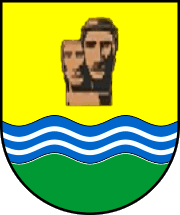 Zagreb, listopad 2017.Mjesto i datum izrade:					IZVRŠNA DIREKTORICA:Zagreb, listopad 2017.					      Dragica PašovićOpći dioRješenje za izdavanje suglasnosti tvrtki HIDROPLAN d.o.o. sa sjedištem u Zagrebu, Horvaćanska cesta 17/a za obavljanje stručnih poslova zaštite okoliša, KLASA: UP/I-351-02/17-08/04, UR.BROJ: 517-06-2-1-1-17-2, Zagreb, 24. ožujka 2017. godine.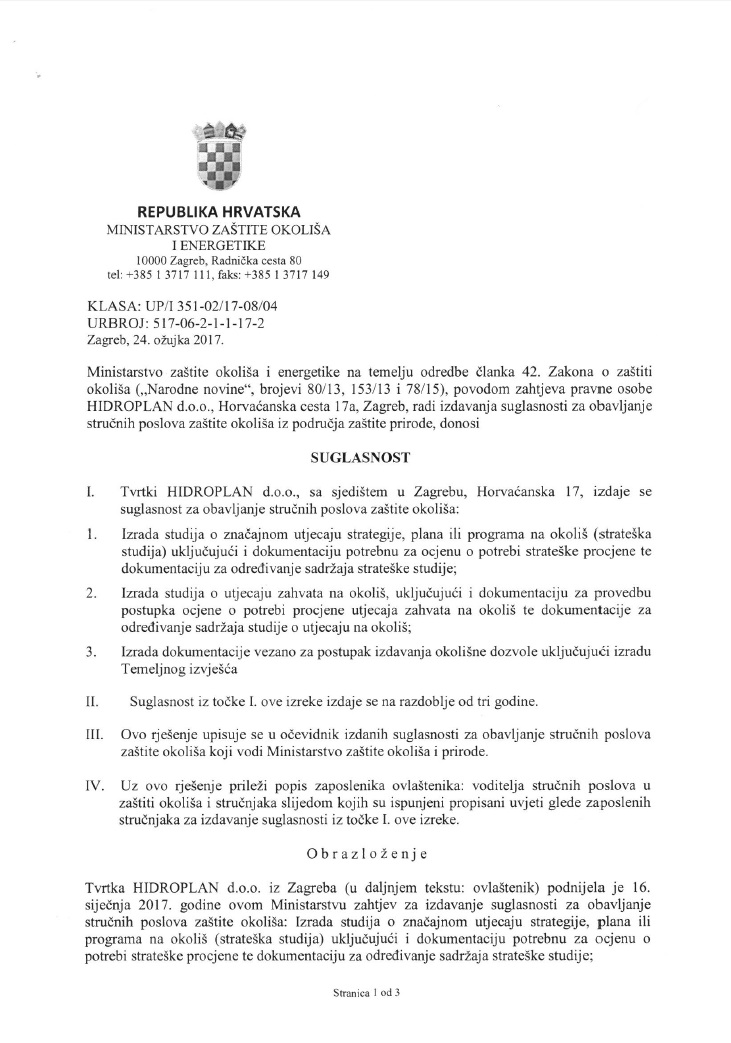 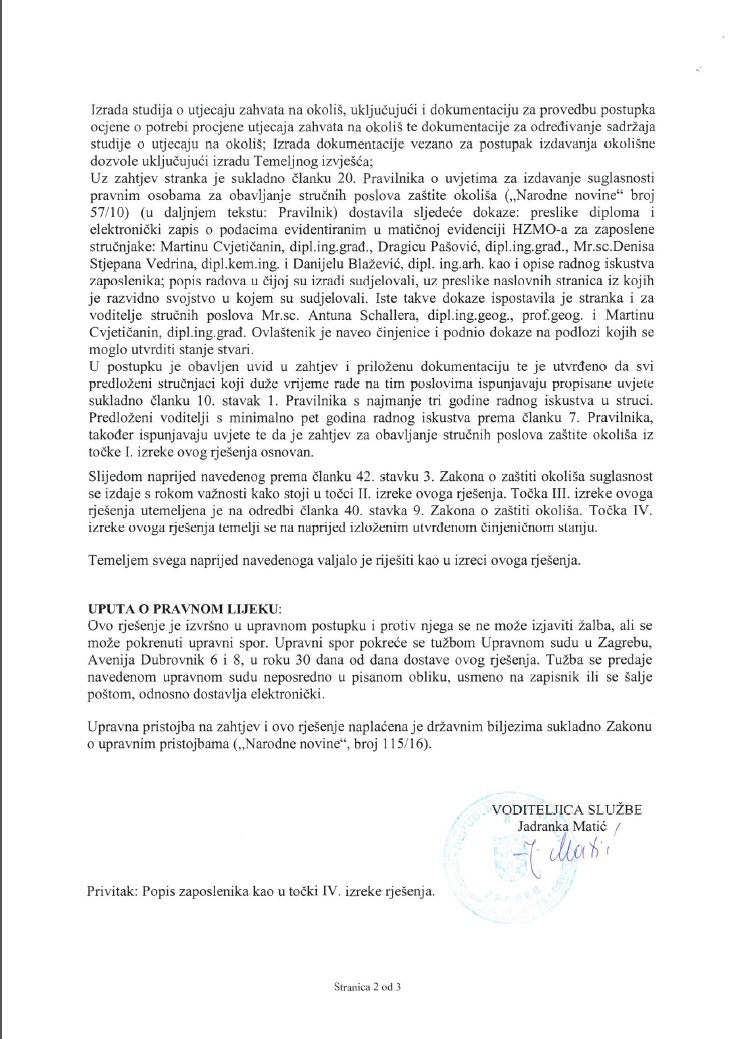 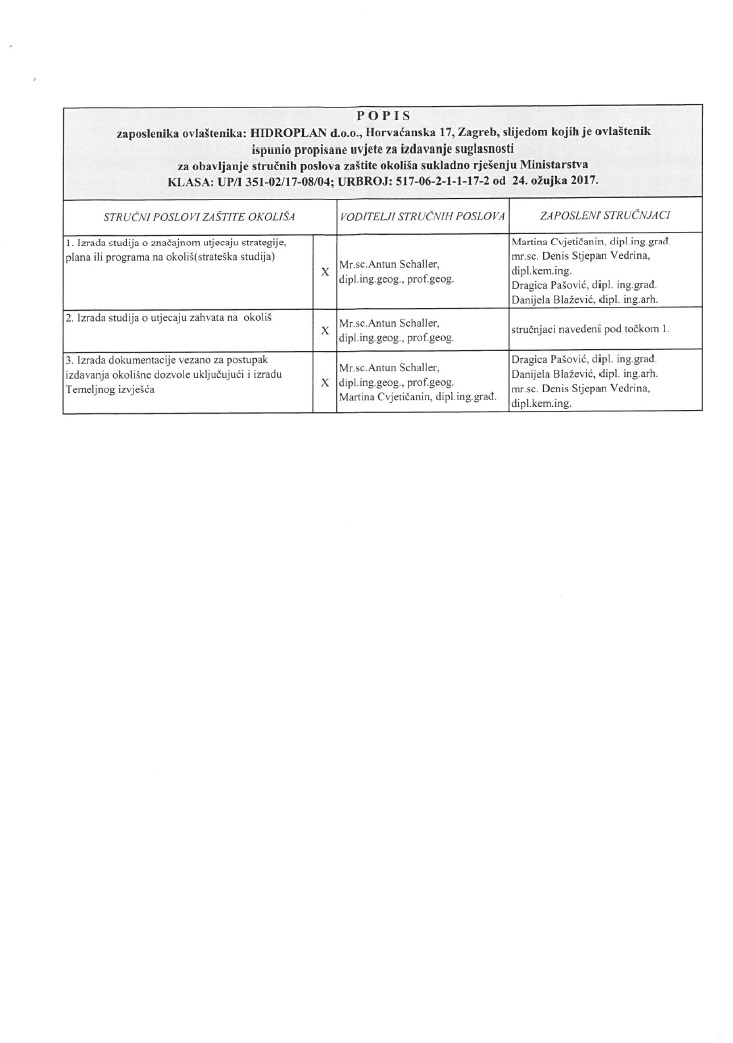 KLJUČNI POJMOVI I POJAŠNJENJA (Zakon o održivom gospodarenju otpadom NN 94/13)Pojmovi koji se koriste u planu imaju sljedeće značenje:Biootpad je biološki razgradiv otpad iz vrtova i parkova, hrana i kuhinjski otpad iz kućanstava, restorana, ugostiteljskih i maloprodajnih objekata i sličan otpad iz proizvodnje prehrambenih proizvoda,Biorazgradivi komunalni otpad je otpad nastao u kućanstvu i otpad koji je po prirodi i sastavu sličan otpadu iz kućanstva, osim proizvodnog otpada i otpada iz poljoprivrede, šumarstva, a koji u svom sastavu sadrži biološki razgradiv otpad,Centar za gospodarenje otpadom je sklop više međusobno funkcionalno i/ili tehnološki povezanih građevina i uređaja za obradu komunalnog otpada,Centri za ponovnu uporabu i mreže za ponovnu uporabu su subjekti čija je aktivnost sakupljanje, obnova ili popravak i ponovna distribucija proizvoda koji bi u suprotnom postali otpad. Građevina za gospodarenje otpadom je građevina za sakupljanje otpada (skladište otpada, pretovarna stanica i reciklažno dvorište), građevina za obradu otpada i centar za gospodarenje otpadom. Ne smatra se građevinom za gospodarenje otpadom građevina druge namjene u kojoj se obavlja djelatnost oporabe otpada, Inertni otpad jest otpad koji ne podliježe značajnim fizikalnim, kemijskim i/ili biološkim promjenama, Građevni otpad je otpad nastao prilikom gradnje građevina, rekonstrukcije, uklanjanja i održavanja postojećih građevina, te otpad nastao iz iskopanog materijala,koji se ne može bez prethodne oporabe koristiti za građenje građevine zbog kojeg građenja je nastao,Krupni (glomazni) komunalni otpad je predmet ili tvar koju je zbog zapremine i/ili mase neprikladno prikupljati u sklopu usluge prikupljanja miješanog komunalnog otpada i određen je naputkom iz čl.29. st.11 Zakona o održivom gospodarenju otpadom, Komunalni otpad je otpad nastao u kućanstvu i otpad koji je po prirodi i sastavu sličan otpadu iz kućanstva, osim proizvodnog otpada i otpada iz poljoprivrede i šumarstva,Miješani komunalni otpad je otpad iz kućanstava i otpad iz trgovina, industrije i iz ustanova koji je po svojstvima i sastavu sličan otpadu iz kućanstava, iz kojeg posebnim postupkom nisu izdvojeni pojedini materijali (npr. papir, staklo, plastika i drugo) te je u Katalogu otpada označen kao 20 03 01,Obrada otpada jesu postupci oporabe ili zbrinjavanja i postupci pripreme prije oporabe ili zbrinjavanja,Odlagalište otpada je građevina namijenjena odlaganju otpada na površinu ili pod zemlju (podzemno odlagalište),Opasni otpad je otpad koji posjeduje jedno ili više opasnih svojstava iz Priloga Uredbe (EU) br. 1357/2014,Oporaba otpada je svaki postupak čiji je glavni rezultat uporaba otpada u korisne svrhe kada otpad zamjenjuje druge materijale koje bi inače trebalo uporabiti za tu svrhu ili otpad koji se priprema kako bi ispunio tu svrhu, u tvornici ili u širem gospodarskom smislu,Otpad je svaka tvar ili predmet koji posjednik odbacuje, namjerava ili mora odbaciti. Otpadom se smatra i svaki predmet i tvar čije su sakupljanje, prijevoz i obrada nužni u svrhu zaštite javnog interesa,Ponovna uporaba je svaki postupak kojim se omogućava ponovno korištenje proizvoda ili dijelova proizvoda koji nisu otpad, u istu svrhu za koju su izvorno načinjeni,Posjednik otpada je proizvođač otpada ili pravna i fizička osoba koja je u posjedu otpada,Postrojenje za sortiranje odvojeno prikupljenog otpada (sortirnica) je građevina za gospodarenje otpadom namijenjena razvrstavanju, mehaničkoj obradi i skladištenju odvojeno prikupljenog komunalnog otpada.Postupci gospodarenja otpadom su sakupljanje otpada, interventno sakupljanje otpada, priprema za ponovnu uporabu, priprema prije oporabe i zbrinjavanja, postupci oporabe i zbrinjavanja, trgovanje otpadom, posredovanje u gospodarenju otpadom, prijevoz otpada, energetska oporaba određenog otpada, sakupljanje otpada u reciklažno dvorište i privremeno skladištenje vlastitog proizvodnog otpada;Pretovarna stanica (transfer stanica) je građevina za skladištenje, pripremu i pretovar otpada namijenjenog prijevozu prema mjestu njegove oporabe ili zbrinjavanja,Priprema za ponovnu uporabu su postupci oporabe kojima se proizvodi ili dijelovi proizvoda koji su postali otpad provjerom, čišćenjem ili popravkom, pripremaju za ponovnu uporabu bez dodatne prethodne obrade;Proizvodni otpad je otpad koji nastaje u proizvodnom procesu u industriji, obrtu i drugim procesima, osim ostataka iz proizvodnog procesa koji se koriste u proizvodnom procesu istog proizvođača,Proizvođač otpada je svaka osoba čijom aktivnošću nastaje otpad i/ili koja prethodnom obradom, miješanjem ili drugim postupkom mijenja sastav ili svojstva,Reciklažni centar je sklop građevina i uređaja za sakupljanje i obradu komunalnog otpada. Obrada otpada su postupci oporabe ili zbrinjavanja i postupci pripreme prije oporabe ili zbrinjavanja. Reciklažni centar se može sastojati od: centra za ponovnu uporabu, reciklažnog dvorišta, reciklažnog dvorišta za građevinski otpad, postrojenja za sortiranje odvojeno prikupljenog otpada (sortirnica) i postrojenja za biološku (aerobnu ili anaerobnu) obradu odvojenoprikupljenog biootpada, Reciklažno dvorište je nadzirani ograđeni prostor namijenjen odvojenom prikupljanju i privremenom skladištenju manjih količina posebnih vrsta otpada,Reciklažno dvorište za građevni otpad je građevina namijenjena razvrstavanju, mehaničkoj obradi i privremenom skladištenju građevnog otpada, Recikliranje je svaki postupak oporabe, uključujući ponovnu preradu organskog materijala, kojim se otpadni materijali prerađuju u proizvode, materijale ili tvari za izvornu ili drugu svrhu osim uporabe otpada u energetske svrhe, odnosno prerade u materijal koji se koristi kao gorivo ili materijal za zatrpavanje,Sakupljanje otpada je prikupljanje otpada, uključujući prethodno razvrstavanje otpada i skladištenje otpada u svrhu prijevoza na obradu;Skladištenje otpada je privremeni smještaj otpada u skladištu najduže do godinu dana;Sprječavanje nastanka otpada su mjere poduzete prije nego li je tvar, materijal ili proizvod postao otpad, a kojima se smanjuju:a) količine otpada uključujući ponovnu uporabu proizvoda ili produženje životnog vijeka proizvoda,b) štetan učinak otpada na okoliš i zdravlje ljudi ilic) sadržaj štetnih tvari u materijalima i proizvodima.Sanacija onečišćenog tla je skup aktivnosti i radova radi uklanjanja posljedica onečišćenja tla otpadom kojima se vraćaju, ako je to moguće, prirodna svojstva tla ili se tlo priprema za novu namjenu,Termička obrada otpada su postupci spaljivanja, suspaljivanja i drugi postupci obrade otpada kojima se promjenom temperature otpada postiže promjena strukture i svojstva otpada,Zbrinjavanje otpada je svaki postupak koji nije oporaba otpada, uključujući slučaj kad postupak kao sekundarnu posljedicu ima obnovu tvari ili energije. U dodatku I. Zakona o održivom gospodarenju otpadom sadržan je popis postupaka zbrinjavanja koji ne isključuje druge moguće postupke zbrinjavanja otpada.Zeleni otoci su skupine raznovrsnih posuda u kojima se odvojeno skupljaju reciklirajući materijali (papir, staklo, plastika, metali, biorazgradivi otpad).Kratice koje se koriste u planu imaju sljedeće značenje:AZO		Agencija za zaštitu okolišaDZS		Državni zavod za statistikuFZOEU	Fond za zaštitu okoliša i energetsku učinkovitostHAOP		Hrvatska agencija za okoliš i priroduMZOE		Ministarstvo zaštite okoliša i energetikeMGIPU	Ministarstvo graditeljstva i prostornog uređenjaRH		Republika HrvatskaNN 		Narodne novineJLS 		Jedinica lokalne samoupraveEU 		Europska unijaROO 		Registar onečišćivača okolišaCGO		Centar za gospodarenje otpadomUVODOpćenitoGospodarenje otpadom prioritetno je pitanje zaštite okoliša Republike Hrvatske te ujedno i problem s najvećim zaostajanjem, kako organizacijskim tako i financijskim, za standarima Europske Unije. Uzroci zaostajanja za europskim standardima proizlaze iz nepoštivanja postojećih propisa Republike Hrvatske, nedostatne i neadekvatne kontrole nastanka i tokova otpada, gotovo potpunog odsustva nastojanja da se smanji količina i/ili opasna svojstva otpad, neprimjerenog odlaganja otpada u prošlosti, ali i danas te niskog stupnja recikliranja otpada, zanemarive obrade/prerade otpada uz veliki broj zatečenih i neriješenih problema (Nacionalna strategija zaštite okoliša, NN 46/02).Strategija gospodarenja otpadom Republike Hrvatske (NN 130/05) kao temeljni planski dokument propisala je smjernice, a Zakonom o održivom gospodarenju otpadom (NN 94/13) propisuje obvezu izrade planova gospodarenja otpadom kao jedan od provedbenih dokumenata Strategije.Donošenjem Zakona o održivom gospodarenju otpadom (NN 94/13) uspostavljen je cjeloviti sustav gospodarenja otpadom koji jasno propisuje obveze, odgovornosi i mehanizme kontrole u sklopu sustava gospodarenja otpadom. Zakonom o održivom gospodarenju otpadom (NN 94/13) u pravni poredak Republike Hrvatske prenesene su direktive Europske unije iz područja gospodarenja otpadom čime je pitanje gospodarenja otpadom u RH usklađeno s europskom pravnom stečevinom.Odredbama Zakona o održivom gospodarenju otpadom (NN 94/13) utvrđuje se sustav gospodarenja otpadom, red prvenstva gospodarenja otpadom, načela, ciljevi i način gospodarenja otpadom, strateški i programski dokumenti u gospodarenju otpadom, nadležnosti i obaveze u gospodarenju otpadom, prekogranični promet otpada, informacijski sustav gospodarenja otpadom te pravni i inspekcijski nadzor nad gospodarenjem otpadom. Nadalje, ovim Zakonom se utvrđuju mjere za ne samo sprječavanje ili smanjenje štetnog djelovanja otpada na ljudsko zdravlje i okoliš na način smanjenja količina otpada u nastanku i/ili proizvodnji te se uređuje gospodarenje otpadom bez uporabe rizičnih postupaka po ljudsko zdravlje i okoliš, uz korištenje vrijednih svojstava otpada.05. siječnja 2017. godine donesen je Plan gopodarenja otpadom Republike Hrvatske (NN 03/17) kojim se stvaraju preduvjeti za prijelaz na kružno gospodarstvo.Plan gospodarenja otpadom Republike Hrvatske (NN 03/17) kao najvažnije odrednice ističe sprječavanje nastanka otpada, njegovu ponovnu uporabu, recikliranje i kompostiranje. Također, u sklopu Plana gospodarenja otpadom Republike Hrvatske (NN 03/17) donesene su mjere kako bi se plan što učinkovitije mogao provesti. Najvažnije mjere iz Plana gospodarenja otpadom Republike Hrvatske (NN 03/17) su odvojeno prikupljanje na kućnom pragu, uvođenje stimulativnih mjera pri naplati javne usluge prikupljanja otpada prema sastavu i količini te uvođenje naknade za odlaganje komunalnog otpada.Plan je sukladan Okvirnoj direktivi o otpadu. Njime se uređuje dostizanje ciljeva u pogledu odvojenog prikupljanja i recikliranja sastavnih dijelova komunalnog otpada, uvode se mjere za odvojeno prikupljanje na izvoru, selektiranje otpada i poticanje kompostiranja otpada u kućanstvu i na lokalnoj razini.Neke od najznačajnijih mjera su poticanje odvojenog sakupljanja papira, kartona, metala, stakla, plastike i biootpada, odvojeno prikupljanje otpada na kućnom pragu, uvođenje stimulativnih mjera pri naplati javne usluge prikupljanja komunalnog otpada prema sastavu i količini, uvođenje naknade za odlaganje komunalnog otpada, poticanje kućnog i komunalnog kompostiranja, informatička potpora praćenju tokova otpada i niz edukativno – informativnih mjera.U skladu s člankom 21. Zakona o održivom gospodarenju otpadom (NN 94/13), Plan gospodarenja otpadom jedinice lokalne samouprave treba sadržavati sljedeće elemente:analizu, te ocjenu stanja i potreba u gospodarenju otpadom na području jedinice lokalne samouprave, uključujući ostvarivanje ciljeva,podatke o vrstama i količinama proizvedenog otpada, odvojeno sakupljenog otpada, odlaganju komunalnog i biorazgradivog otpada te ostvarivanju ciljeva,podatke o postojećim i planiranim građevinama i uređajima za gospodarenje otpadom te statusu sanacije neusklađenih odlagališta i lokacija onečišćenih otpadom,podatke o lokacijama odbačenog otpada i njihovom uklanjanju,mjere potrebne za ostvarivanje ciljeva smanjivanja ili sprečavanja nastanka otpada, uključujući izobrazno-informativne aktivnosti i akcije prikupljanja otpada,opće mjere za gospodarenje otpadom, opasnim otpadom i posebnim kategorijama otpada,mjere prikupljanja miješanog komunalnog otpada i biorazgradivog komunalnog otpada,mjere odvojenog prikupljanja otpadnog papira, metala, stakla i plastike te krupnog (glomaznog) komunalnog otpada,popis projekata važnih za provedbu odredbi Plana,organizacijske aspekte, izvore i visinu financijskih sredstava za provedbu mjera gospodarenja otpadom irokove i nositelje izvršenja Plana.Plan gospodarenja otpadom Općine Ernestinovo za razdoblje 2017. – 2022.godina, usklađen je sa Strategijom i ostalim zakonskim dokumentima iz područja gospodarenja otpadom, a ujedno je i usklađen i s okvirnom Direktivom EU-a o otpadu (2008/98EC) koja se temelji na društvu usmjerenom na reciklažu, a koja postavlja prioritete: sprečavanje nastajanja otpadapriprema za ponovnu uporaburecikliranjeponovno korištenje (oporaba)zbrinjavanje ostatnog otpadaPlan gospodarenja otpadom uključuje suradnju i s drugim jedinicama lokalne samouprave u rješavanju zajedničkih pitanja vezanih za gospodarenje otpadom.Osnovni ciljevi Plana gospodarenja otpadomZaštitom okoliša osigurava se cjelovito očuvanje kakvoće okoliša, očuvanje prirodnih zajednica, racionalno korištenje prirodnih izvora i energije, što su osnovni uvjeti zdravog i održivog razvoja. Zaštita okoliša temelji se na Zakonu o zaštiti okoliša (NN 80/13, 153/13, 78/15).Temelji politike gospodarenja otpadom u Republici Hrvatskoj sadržani su u Zakonu o održivom gospodarenju otpadom (NN 94/13) i Strategiji gospodarenja otpadom Republike Hrvatske (NN 130/05).Zakon o održivom gospodarenju otpadom (NN 94/13) prema članku 1. utvrđuje mjere za sprječavanje ili smanjenje štetnog djelovanja otpada na ljudsko zdravlje i okoliš na način smanjenja količina otpada u nastanku i/ili proizvodnji te se uređuje gospodarenje otpadom bez uporabe rizičnih postupaka po ljudsko zdravlje i okoliš, uz korištenje vrijednih svojstava otpada. Također, prema odredbama Zakona utvrđuje se sustav gospodarenja otpadom uključujući red prvenstva gospodarenja otpadom, načela, ciljeve i način gospodarenja otpadom, strateške i programske dokumente u gospodarenju otpadom, nadležnosti i obveze u gospodarenju otpadom, lokacije i građevine za gospodarenje otpadom, djelatnosti gospodarenja otpadom, prekogranični promet otpada, informacijski sustav gospodarenja otpadom te upravni i inspekcijski nadzor nad gospodarenjem otpadom.Zakonske obveze temeljem Zakona o održivom gospodarenju otpadom (NN 94/13) navode da je jedinica lokalne samouprave dužna prema članku 28. osigurati:javnu uslugu prikupljanja miješanog komunalnog otpada, i biorazgradivog komunalnog otpada,odvojeno prikupljanje otpadnog papira, metala, stakla, plastike i tekstila te krupnog (glomaznog) komunalnog otpada,sprječavanje odbacivanja otpada na način suprotan ovom Zakonu te uklanjanje tako odbačenog otpada,provedbu Plana,donošenje i provedbu plana gospodarenja otpadom jedinice lokalne samouprave, odnosno Grada Zagreba,provođenje izobrazno-informativne aktivnosti na svom području imogućnost provedbe akcija prikupljanja otpada.(2) Više jedinica lokalne samouprave mogu sporazumno osigurati zajedničko ispunjenje jedne ili više obveza iz stavka 1. ovoga članka.(3) Jedinica lokalne samouprave dužna je sudjelovati u sustavima sakupljanja posebnih kategorija otpada sukladno propisu kojim se uređuje gospodarenje posebnom kategorijom otpada.(4) Jedinica lokalne samouprave dužna je osigurati provedbu obveze iz stavka 1. ovoga članka na kvalitetan, postojan i ekonomski učinkovit način u skladu s načelima održivog razvoja, zaštite okoliša i gospodarenja otpadom osiguravajući pri tom javnost rada.Člankom 30. Zakona, stavak (1) navodi se da javna usluga prikupljanja miješanog komunalnog otpada i prikupljanja biorazgradivog komunalnog otpada podrazumijeva prikupljanje tog otpada na određenom području pružanja usluge putem spremnika od pojedinih korisnika i prijevoz tog otpada do ovlaštene osobe za obradu tog otpada. U stavku (2) navodi se da je javna usluga prikupljanja miješanog komunalnog otpada i biorazgradivog komunalnog otpada usluga koja se smatra općim interesom.Člankom 35. istoga Zakona utvrđene su i obveze jedinice lokalne samouprave glede odvojenog prikupljanja otpadnog papira, metala, stakla, plastike i tekstila te krupnog (glomaznog) komunalnog otpada: (1) Jedinica lokalne samouprave izvršava obvezu odvojenog prikupljanja problematičnog otpada, otpadnog papira, metala, stakla, plastike i tekstila te krupnog (glomaznog) komunalnog otpada na način da osigura:funkcioniranje jednog ili više reciklažnih dvorišta, odnosno mobilne jedinice na svom području,postavljanje odgovarajućeg broja i vrsta spremnika za odvojeno sakupljanje problematičnog otpada, otpadnog papira, metala, stakla, plastike i tekstila, koji nisu obuhvaćeni sustavom gospodarenja posebnom kategorijom otpada, na javnoj površini,obavještavanje kućanstava o lokaciji i izmjeni lokacije reciklažnog dvorišta, mobilne jedinice i spremnika za odvojeno sakupljanje problematičnog otpada, otpadnog papira, metala, stakla, plastike i tekstila iuslugu prijevoza krupnog (glomaznog) komunalnog otpada na zahtjev korisnika usluge.Strategija gospodarenja otpadom u Republici Hrvatskoj(NN 130/05) određuje pitanje gospodarenja otpadom kao nacionalni prioritet. Prema Strategiji glavna zamisao gospodarenja otpadom u Republici Hrvatskoj je bezdeponijski koncept kojem se teži. Strategijom se uređuje gospodarenje različitim vrstama otpada na teritoriju RH, od njegova nastanka do konačnog odlaganja, s osnovnim ciljem ostvarivanja i održavanja cjelovitog sustava gospodarenja otpadom koji će biti ustrojen prema suvremenim europskim standardima i zahtjevima, a sa svrhom da se maksimalno izbjegne, odnosno smanji nastajanje otpada, smanji, na najmanju moguću mjeru, nepovoljni utjecaj otpada na ljudsko zdravlje, okoliš i klimu, te da se cjelokupno gospodarenje otpadom uskladi s načelima održivog razvoja.Zakonska regulativaPolazište za izradu Plana gospodarenja otpadom Općine Ernestinovo su pravno-zakonodavni okviri Republike Hrvatske i EU, međunarodni ugovori, državni strateški dokumenti gospodarenja otpadom, planski dokumenti gospodarenja otpadom, prostorno-planska dokumentacija (državna, županijska, lokalna), pravni akti lokalne samouprave i projektni zadatak. Plan gospodarenja otpadom Općine Ernestinovo izrađen je u skladu s dobivenim informacijama od općinskih službi i poduzeća koja su na području Općine Ernestinovo sudionici u gospodarenju otpadom.Nacionalna strategija zaštite okoliša i Nacionalni plan djelovanja na okoliš (NN 46/02)Nacionalnom strategijom zaštite okoliša i Nacionalnim planom djelovanja na okoliš, utvrđeno je da je neodgovarajuće gospodarenje otpadom najveći problem zaštite okoliša u Hrvatskoj. Količina otpada raste, a infrastruktura koja bi taj otpad trebala zbrinuti nije dostatna. Sustav gospodarenja otpadom ne funkcionira u potpunosti, između ostaloga i zbog toga što se kasnilo s donošenjem cjelovite strategije na razini Republike Hrvatske, nedostatka znanja i obučenih kadrova, nedorečenih propisa te nepostojanja financijskih poticaja/mehanizama. Strategija i program prostornog uređenja Republike Hrvatske (izmjene i dopune NN 76/13)Prema Strategiji i Programu prostornog uređenja, zbrinjavanje neopasnog tehnološkog otpada ustrojava se na razini županije dok se zbrinjavanje komunalnog otpada ustrojava na lokalnoj razini gradova i općina. Otpad se treba zbrinjavati na načelima teritorijalnog pristupa, što znači za područje i za sustave u kojima nastaje otpad, prema vrsti i količini. Lokacije za građevine skladištenja, obrađivanja i odlaganja otpada utvrdit će se u prostornim planovima na temelju propisanih postupaka. Zakon o zaštiti okoliša (NN 80/13, 78/15)Zakonom se uređuju: načela zaštite okoliša i održivog razvitka, zaštita sastavnica okoliša i zaštita okoliša od utjecaja opterećenja, objekti zaštite okoliša, dokumenti održivog razvitka i zaštite okoliša, instrumenti zaštite okoliša, praćenje stanja u okolišu, informacijski sustav, osiguranje pristupa informacijama o okolišu, sudjelovanje javnosti u pitanjima okoliša, osiguranje prava na pristup pravosuđu, odgovornost za štetu, financiranje i instrumenti opće politike zaštite okoliša, upravni i inspekcijski nadzor, te druga pitanja s tim u vezi.Zakon o održivom gospodarenju otpadom (NN 94/13)Ovim se Zakonom uređuje način gospodarenja otpadom: načela i ciljevi gospodarenja, planski dokumenti, nadležnosti i odgovornosti u svezi s gospodarenjem, troškovi, informacijski sustav, uvjeti za građevine u kojima se obavlja gospodarenje otpadom, način obavljanja djelatnosti, prekogranični promet otpadom, koncesije i nadzor nad gospodarenjem otpadom. Gospodarenje otpadom temelji se na uvažavanju načela zaštite okoliša propisanih zakonom kojim se uređuje zaštita okoliša i pravnom stečevinom Europske unije, načelima međunarodnog prava zaštite okoliša te znanstvenih spoznaja, najbolje svjetske prakse i pravila struke, a osobito na slijedećim načelima: „onečišćivač plaća“ – proizvođač otpada, prethodni posjednik otpada, odnosno posjednik otpada snosi troškove mjera gospodarenja otpadom, te je financijski odgovoran za provedbu sanacijskih mjera zbog štete koju je prouzročio ili bi je mogao prouzročiti otpad,„blizine“ – obrada otpada mora se obavljati u najbližoj odgovarajućoj građevini ili uređaju u odnosu na mjesto nastanka otpada, uzimajući u obzir gospodarsku učinkovitost i prihvatljivost za okoliš,„samodostatnosti“ – gospodarenje otpadom će se obavljati na samodostatan način omogućavajući neovisno ostvarivanje propisanih ciljeva na razini države, a uzimajući pri tom u obzir zemljopisne okolnosti ili potrebu za posebnim građevinama za posebne kategorije otpada,„sljedivosti“ – utvrđivanje porijekla otpada s obzirom na proizvod, ambalažu i proizvođača tog proizvoda kao i posjed tog otpada uključujući i obraduProizvođač proizvoda od kojeg nastaje otpad, odnosno proizvođač otpada snosi troškove gospodarenja tim otpadom.Zakon o izmjenama i dopunama Zakona o održivom gospodarenju otpadom (NN 73/17)Uredba o gospodarenju komunalnim otpadom (NN 50/17)Uredba o gospodarenju otpadnim baterijama i akumulatorima (NN 105/15)Uredba o gospodarenju otpadnim vozilima (NN 112/15)Uredba o gospodarenju otpadnom ambalažom (NN 97/15)Uredba o jediničnim naknadama, korektivnim koeficijentima i pobližim kriterijima i mjerilima za utvrđivanje naknada na opterećivanje okoliša otpadom (NN 71/04)Pravilnik o načinima i uvjetima odlaganja otpada, kategorijama i uvjetima rada za odlagališta otpada (NN 114/15)Pravilnik o gospodarenju otpadom (NN 23/14)Pravilnik o mjerilima, postupku i načinu utvrđivanja iznosa naknade vlasnicima nekretnina i jedinicama lokalne samouprave (NN 59/06, 109/12,  93/16)Pravilnik o termičkoj obradi otpada (NN 75/16)Pravilnik o registru onečišćavanja okoliša (NN 87/15)Pravilnik o katalogu otpada (NN 90/15)Pravilnik o obliku, sadržaju i načinu vođenja očevidnika obveznika plaćanja naknade za opterećivanje okoliša otpadom (120/04)Pravilnik o načinu i rokovima obračunavanja i plaćanja naknada za opterećivanje okoliša otpadom (NN 95/04)Pravilnik o ambalaži i otpadnoj ambalaži (NN 88/15, 78/16)Pravilnik o gospodarenju otpadnim gumama (NN 40/06, 31/09, 156/09, 111/11, 86/13 113/16)Pravilnik o baterijama i akumulatorima i otpadnim baterijama i akumulatorima (NN 111/15)Pravilnik o gospodarenju otpadnim uljima (NN 124/06, 121/08, 31/09, 156/09, 91/11, 45/12, 86/13)Pravilnik o gospodarenju otpadnim vozilima (NN 125/15)Pravilnik o gospodarenju muljem iz uređaja za pročišćavanje otpadnih voda kada se mulj koristi u poljoprivredi (NN 38/08)Pravilnik o gospodarenju otpadnim električnim i elektroničkim uređajima i opremom (NN 42/14, 48/14, 107/14, 139/14)Pravilnik o gospodarenju otpadnim tekstilom i otpadnom obućom (NN 99/15)Pravilnik o građevnom otpadu i otpadu koji sadrži azbest (NN 69/16)Pravilnik o gospodarenju medicinskim otpadom (NN 50/15)Pravilnik o praćenju kvalitete zraka (NN 79/17)Naputak o postupanju s otpadom koji sadrži azbest (NN 89/08)Naputak o glomaznom otpadu (NN 79/15)Planski dokumenti gospodarenja otpadomZakon o održivom gospodarenju otpadom (NN 94/13) propisao je donošenje dolje navedenih planskih dokumenata gospodarenja otpadom:Plan prječavanja nastanka otpada,Plan gospodarenja otpadom proizvođača otpada,Plan gospodarenja otpadom jedinice lokalne samouprave iPlan gospodarenja otpadom Republike Hrvatske.Plan gospodarenja otpadom u Republici Hrvatskoj za razdoblje 2017. - 2022. godine (NN 03/17)Plan gospodarenja otpadom Republike Hrvatske određuje i usmjerava gospodarenje otpadom te na temelju analize postojećeg stanja na području gospodarenja otpadom i ciljeva gospodarenja otpadom iz članaka 24., 25., 54. i 55. i ciljeva za pojedine sustave gospodarenja posebnim kategorijama otpadom propisanih pravilnikom iz članka 53. stavka 3. Zakona o održivom gospodarenju otpadom (NN 94/13) te se određuju mjere za unaprjeđivanje postupaka pripreme za ponovnu uporabu, recikliranje i drugih postupaka oporabe i zbrinjavanja otpada na kopnenom i morskom prostoru pod suverenitetom Republike Hrvatske, odnosno na prostoru na kojem Republika Hrvatska ostvaruje suverena prava i jurisdikciju i sadrži stavke propisane Zakonom.Plan gospodarenja otpadom u Republici Hrvatskoj osnovni je dokument o gospodarenju otpadom u Republici Hrvatskoj za razdoblje od 2017 do 2022.godine. Okvir za pripremu ovoga plana je bila Strategija gospodarenja otpadom (NN 130/05), postojeći zakoni i smjernice Europske unije (EU). Plan sprječavanja nastanka otpadaPlan sprječavanja nastanka otpada sastavni je dio Plana gospodarenja otpadom Republike i sadrži ciljeve sprječavanja nastanka otpada te mjere potrebne za ostvarenje ciljeva smanjivanja ili sprječavanja nastanka otpada. Za donesene mjere sprječavanja nastanka otpada određuju se odgovarajuća posebna kvalitativna i kvantitativna mjerila s ciljem praćenja i procjene napretka postignutih primjenom mjera, a u istu svrhu mogu se odrediti i posebni kvalitativni i kvantitativni ciljevi i pokazatelji.Zakonom o izmjenama i dopunama Zakona o održivom gospodarenju otpadom (NN 73/17) izvršena je izmjena čl. 18.st.1. u odnosu na sadržaj Plana sprječavanja nastanka otpada koji sadrži:ciljeve i mjere sprječavanja nastanka otpada kojima se razdvaja veza gospodarskog rasta i utjecaja na okoliš povezanih sa stvaranjem otpadaopis postojećih mjera sprječavanja nastanka otpada iocjenu korisnosti odgovarajućih mjera sprječavanja nastanka otpadaProstorno planska dokumentacijaProstorni plan uređenja Općine Ernestinovo utvrđuje uvjete uređivanja prostora Općine Ernestinovo, određuje svrhovito korištenje, namjenu, oblikovanje, obnovu i saniranje građevinskog i drugog zemljišta, zaštitu okoliša te zaštitu kulturnih dobara i osobito vrijednih dijelova prirode na razmatranom prostoru. Uvjeti za određivanje i razgraničenje namjena površina proizašli su iz karakteristika razmatranog područja, mogućnosti korištenja prostornih resursa, uvjeta zaštite prirodnih vrijednosti i kulturnih dobara, uključivo ciljeve i smjernice utvrđene prostorno-planskom dokumentacijom više razine, te razvojne potrebe Općine Ernestinovo, kao što su:prostorno-prirodni i prometni uvjeti,zatečena izgrađena struktura naselja (objekti i komunalna infrastruktura),prirodne i krajobrazne vrijednosti,smjernice Strategije i Programa prostornog uređenja te Strategije prometnog razvitka Republike Hrvatske, uključivo Prostorne planove Osječko-baranjske županije,poljoprivredno i šumsko zemljište,vodoopskrbna i vodozaštitna područja,potreba urbanog, demografskog i gospodarskog razvoja Općine Ernestinovo,održivo korištenje resursa te očuvanje kvalitete prostora i okoliša, uz unapređenje kvalitete životaProstornim se planom osiguravaju temeljni uvjeti za ukupni društveni i gospodarski razvitak, zaštitu okoliša, te svrhovito korištenje prostora, prirodnih i kulturno povijesnih dobara. U ožujku 2017.godine Općina Ernestinovo donesla je Odluku o izradi Dopuna Prostornog plana uređenja Općine Ernestinovo. (Sl.glasnik Općine Ernestinovo 1/17)EU DIREKTIVEOkvir za europsku politiku gospodarenja otpadom sadržan je u rezoluciji Vijeća EU-a o Strategiji gospodarenja otpadom (97/C76/01), koja se temelji na tada važećoj Okvirnoj direktivi o otpadu (75/442/EEC) i drugim europskim propisima na području gospodarenja otpadom. Postoje tri ključna europska načela:-	prevencija nastajanja otpada,-	reciklaža i ponovna oporaba i-	poboljšanje konačnog zbrinjavanja i nadzora.Direktive EU-a za područje gospodarenja otpadom organizirane su u četiri grupe direktiva, ovisno o tome propisuju li:-	okvir gospodarenja otpadom (okvirna direktiva o otpadu i direktiva o opasnom otpadu)-	posebne tokove otpada (direktiva o ambalaži i ambalažnom otpadu, direktiva o zbrinjavanju otpadnih ulja, direktiva o otpadu iz industrije u kojoj se koristi titan-dioksid, direktiva o otpadnim vozilima, direktiva o mulju iz uređaja za pročišćavanje otpadnih voda, direktiva o otpadnoj električnoj i elektroničkoj opremi, direktiva o baterijama i akumulatorima koji sadrže određene opasne tvari, direktiva o zbrinjavanju polikloriranih bifenila i polikloriranih terfenila)-	građevine za obradu i odlaganje otpada (direktiva o odlagalištima, direktiva o spaljivanju otpada, direktiva o integriranoj prevenciji i kontroli onečišćenja)Obvezu planiranja gospodarenja otpadom, na način da se od nadležnih tijela traži izrada planova gospodarenja otpadom, izravno propisuju tri direktive: okvirna direktiva o otpadu, direktiva o opasnom otpadu i direktiva o ambalaži i ambalažnom otpadu. Međutim i drugi europski propisi, tj. direktive koje se odnose na posebne tokove otpada i na objekte za obradu i odlaganje otpada, moraju se uzeti u obzir tijekom izrade planova gospodarenja otpadom. Najvažnije europske direktive u sektoru gospodarenja otpadom su:-	Okvirna Direktiva o otpadu 2008/98/EZ-	Direktiva o odlagalištima 1999/31/EZ-	Direktiva o opasnom otpadu 91/689/EEZ-	Direktiva o mulju s uređaja za pročišćavanje otpadnih voda 86/278/EEZ-	Direktiva o spaljivanju otpada 2000/76/EZ-	Direktiva o ambalaži i ambalažnom otpadu 94/62/EZ-	Direktiva o baterijama 2006/66/EZ-	Direktiva o odlaganju PCBa i PCTa 96/59/EEZ-	Direktiva o utjecaju na okoliš 2011/92/EU  i 2014/52/EUANALIZA, TE OCJENA STANJA I POTREBA U GOSPODARENJU OTPADOM NA PODRUČJU JEDINICA LOKALNE SAMOUPRAVE, UKLJUČUJUĆI OSTVARIVANJE CILJEVAOsnovni podaci o Općini ErnestinovoOpćina Ernestinovo je dio šireg prostora istočnog dijela Republike Hrvatske, a administrativno je dio prostora Osječko-baranjske županije. Općina je smještena u jugoistočnom dijelu Županije, s udjelom 0,78 % županijskog prostora. Općina Ernestinovo je u okruženju općine Antunovac na sjeveru, općine Šodolovci na zapadu istoku (s obzirom na prostor Općine kojeg čine dva odvojena dijela između kojih je prostor Općine Ernestinovo), te prostorom Vukovarsko-srijemske županije na jugu, odnosno općinama Markušica i malim dijelom općine Tordinci. Općina ukupno zauzima površinu od 32,24 km². Stanovništvo Općine živi raspoređeno u tri naselja: Divošu, Ernestinovu i Laslovu, pri čemu je naselje Ernestinovo Općinsko središte. 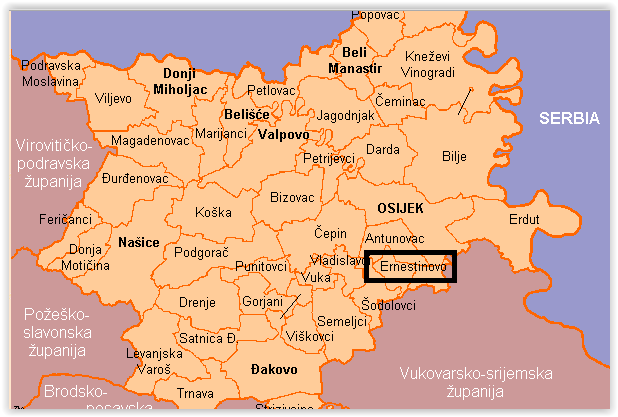 Slika 1: Administrativne granice Općine Ernestinovo unutar Osječko-baranjske županije (www.mup.hr)RELJEFOpćina Ernestinovo dio je šireg, nizinskog prostora Osječko-baranjske županije. Ona je ujedno dio nizinskog dijela na jugoistoku Županije. Nizinski reljef ovog prostora nastao je modeliranjem riječnih tokova (Drave, Save i Dunava) i njihovih pritoka i stvaranja akumulacijskog tipa reljefa, odnosno akumulacijske nizine. U okviru takvog, na izgled jednoličnog reljefa mogu se izdvojiti određene reljefne cjeline: terasa Drave i aluvijalna ravan Vuke. KLIMAKlimatske osobine prostora Općine Ernestinovo dio su klimatskih osobina šireg prostora Istočne Hrvatske. Budući da je Općina Ernestinovo nizinski prostor neznatne reljefne dinamike, to se i klimatske osobine prostora odlikuju homogenošću. Cijelo područje, kao i širi prostor, ima sve odlike umjereno kontinentalne klime, koje karakteriziraju česte i intenzivne promjene vremena. Klima ovog područja označava se prema Köppenovoj klasifikaciji klimatskom formulom Cfwbx, što je oznaka za umjereno toplu kišnu klimu, kakva vlada u velikom dijelu umjerenih širina. Osnovne karakteristike ovog tipa klime su srednje mjesečne temperature više od 10°C, tijekom više od četiri mjeseca godišnje, srednje temperature najtoplijeg mjeseca ispod 22°C, te srednje temperature najhladnijeg mjeseca između -3°C i +18°C. Obilježje ove klime je nepostojanje izrazito suhih mjeseci, oborina je više u toplom dijelu godine, a prosječne godišnje količine se kreću od 700 do 800 mm. Od vjetrova najčešći su slabi vjetrovi i tišine, dok su smjerovi vjetrova vrlo promjenjivi. Općina Ernestinovo ima 2.189 stanovnika u ukupno 775 kućanstava prema podacima Popisa stanovništva iz 2011. godine.Tablica 1: Podaci o broju stanovnika za Općinu Ernestinovo prema popisu stanovništva iz 2011.godine (www.dzs.hr)Postojeće stanje sustava gospodarenja otpadom na području Općine ErnestinovoPrikupljanje odvoz i zbrinjavanje komunalnog otpadaAnalizom stanja gospodarenja otpadom na području Općine Ernestinovo, uočava se da postojeći sustav zadovoljava trenutne potrebe te da se kontinuirano radi na unaprjeđenju postojećeg sustava. Postojeći sustav gospodarenja otpadom na području Općine Ernestinovo može se ocijeniti dobrim budući je svim građanima omogućeno da sav otpad mogu zbrinuti na predviđeni način. Realizacija i kvalitetno funkcioniranje cjelokupnog sustava gospodarenja otpadom, zasniva se na uključenosti i velikoj suradnji građana, gospodarskih subjekata te Općine Ernestinovo i tvrtke Unikom d.o.o. Osijek u provedbi planiranih mjera i osiguranju potrebnih financijskih sredstava.Djelatnost sakupljanja, odvoza i odlaganja komunalnog otpada na odlagalište „Lončarica Velika“ obavlja tvrtka „Unikom“ d.o.o. Osijek. Sakupljanjem miješanog komunalnog otpada obuhvaćeni su: objekti individualnog stanovanja – obiteljske kuće i gospodarski objekti na području na kojem „Unikom“ d.o.o Osijek pruža uslugu sakupljanja otpada. Građani miješani komunalni otpad odlažu u tipizirane spremnike unutar svojih dvorišnih prostora. Raspored sakupljanja i odvoza komunalnog otpada objavljen je na mrežnoj stranici tvrtke Unikom d.o.o. Osijek.Sakupljanje posebnih kategorija otpada putem zelenih otoka osigurano je na način da građani sami donose otpad i odlažu ga u odgovarajuće označene spremnike (natpisi na spremnicima, boja spremnika). Na zelenim otocima sakuplja se korisni otpad (papir, plastika, staklo, metal i tekstil) koji se predaje ovlaštenim oporabiteljima. Glomazni otpad se odvozi jedan puta tjedno sa više lokacija.Sustav sakupljanja komunalnog otpada na području Općine Ernestinovo:sustav sakupljanja miješanog komunalnog otpada i biorazgradivog otpada iz kućanstava po modelu „od vrata do vrata“sustav sakupljanja otpada putem zelenih otokasustav sakupljanja otpada putem reciklažnog dvorišta i mobilnog reciklažnog dvorištasustav sakupljanja krupnog (glomaznog) otpadasustav sakupljanja otpadnog tekstilaSustav sakupljanja miješanog komunalnog otpada i biorazgradivog otpada iz kućanstava po modelu „od vrata do vrata“Sustav sakupljanja miješanog komunalnog otpada i biorazgradivog otpada započet 2015.godine, zasnovan je po modelu „od vrata do vrata“. Sustav prikupljanja otpada po modelu „od vrata do vrata“ zahtijeva od svakog korisnika odgovornije ponašanje jer se odvoz otpada obavlja po točnom rasporedu i svaki je korisnik odgovoran za sadržaj otpada u posudi i njezinu urednost.Trenutno je djelomično uvedena I faza navedenoga sustava, što znači da je svim korisnicima podijeljena zelena posuda za zbrinjavanje miješanog komunalnog otpada. Za zbrinjavanje biorazgradivog otpada korisnicima će u II fazi biti podijeljeni komposteri za kućno kompostiranje. Nabavu opreme za odvojeno sakupljanje biootpada potrebno je izvršiti do kraja 2020.godine.Sustav sakupljanja otpada putem zelenih otokaTrenutno se na području Općine Ernestinovo nalaze 3 zelena otoka (na svim otocima se nalaze posude 1 100 lit za papir, plastiku i staklo, dok su na 2 zelena otoka još dodatno postavljeni kontejneri za metal i za tekstil. U plavi se spremnik odlažu novine, časopisi, katalozi, prospekti,papirnate vrećice, uredski papir, omotnice, bilježnice, knjige bez plastificirnog omota, karton, kartonska ambalaža, kartonske kutije za jaja.U žuti se spremnik odlažu sve vrste plastike, plastična ambalaža i boce, plastične tube, plastične vrećice i folije, ambalaža od šampona i deterđenata, plastične čaše.U sivi spremnik se odlažu metalni poklopci i čepovi, limenke, konzerve, aluminijska folija.U zeleni se spremnik odlaže ambalažno staklo, staklene boce, staklene tegle.Odvoz sa zelenih otoka iz Općine Ernestinovo vozi se na slijedeći način: papir i plastika 1 puta mjesečno, staklo i metal prema potrebi. Nakon što bi se u cijelosti uveo sustav „od vrata do vrata“ planirano je povlačenje spremnika sa javnih površina. Tablica 2: Popis zelenih otoka – Općine Ernestinovo, sa popisom otpada koji se prikuplja u njimaSustav sakupljanja otpada putem reciklažnog dvorišta i mobilnog reciklažnog dvorištaReciklažno dvorište je posebno opremljen prostor namijenjen razvrstavanju i privremenom skladištenju različiti vrsta komunalnog otpada. Reciklažno dvorište je ograđeno, a otpad se skladišti odvojeno po svojstvu, vrsti i agregatnom stanju.Podna površina reciklažnog dvorišta je asfaltirana, nepropusna i otporna na djelovanje uskladištenog otpada. U reciklažnom dvorištu se prikupljaju sve vrste otpada u skladu s Dodatkom III Pravilnika o gospodarenju otpadom (NN 23/14, 51/14, 121/15, 132/15).Mobilno reciklažno dvorište je pokretna tehnička jedinica koja nije građevina ili dio građevine, a služi odvojenom prikupljanju i skladištenju manjih količina posebnih vrsta otpada (otpadni papir, plastika, metal, staklo, tekstil, krupni (glomazni) otpad, jestiva ulja i masti, deterdženti, boje, lijekovi, EE otpad, baterije i akumulatori, građevni otpad od manjih popravaka iz kućanstva i dr.). Sustav sakupljanja krupnog (glomaznog) otpadaSustav sakupljanja krupnog (glomaznog) otpada uređen je na način da korisnici imaju mogućnost odlaganja krupnog (glomaznog) otpada u kontejnere na određenim lokacijama u svakom naselju. Ta usluga se posebno ne naplaćuje. Korisnici mogu, osim navedenog besplatno zbrinuti krupni (glomazni) otpad u reciklažnom dvorištu tokom cijele godine ali uz vlastiti prijevoz krupnog (glomaznog) otpada.Sustav sakupljanja otpadnog tekstilaNa području Općine Ernestinovo nalaze se 2 kontejnera za tekstil. Smješteni su na zelene otoke u naseljima Laslovo i Ernestinovo. Isto tako, korisnici mogu tijekom cijele godine zbrinuti otpadni tekstil u reciklažnom dvorištu.Prikupljanje i zbrinjavanje posebnih kategorija otpadaZakonom o održivom gospodarenju otpadom (NN 94/13) kao posebne kategorije definirane su slijedeće vrste otpada: biootpad, otpadni tekstil i obuća, otpadna ambalaža, otpadne gume, otpadna ulja, otpadne baterije i akumulatori, otpadna vozila, otpad koji sadrži azbest, medicinski otpad, otpadni električni i elektronički uređaji i oprema, otpadni brodovi, morski otpad, građevni otpad, otpadni mulj iz uređaja za pročišćavanje otpadnih voda, otpad iz proizvodnje titan dioksida, otpadni poliklorirani bifenili i poliklorirani terfenili. Od posebnih kategorija otpada za Općinu Ernestinovo bitne su slijedeće vrste otpada: biootpad, otpadni tekstil i obuća, otpadna ambalaža, otpadne gume, otpadna ulja, otpatne baterije i akumulatori, otpadna vozila, otpadni električni i elektronički uređaji i oprema i građevni otpad.Postojeće stanje gospodarenja posebnim kategorijama otpada je takvo da se većina navedenih vrsta posebnih kategorija otpada mogu zbrinuti u reciklažnom dvorištu u Općini Antunovac. Sav tako odvojeno prikupljeni i sortirani otpad predaje se ovlaštenim sakupljačima i oporabiteljima. Neke od posebnih kategorija otpada, kao što su papir, plastika, staklo, metal i tekstil stanovnici Općine Ernestinovo mogu zbrinuti i u naseljima Općine Ernestinovo odlaganjem u tipske spremnike koji su postavljeni na javnim površinama (zeleni otoci).Izobrazno informativne aktivnostiPrema Zakonu o održivom gospodarenju otpadom (NN 94/13) Jedinica lokalne samouprave dužna je o svom trošku, na odgovarajuć način osigurati godišnju provedbu izobrazno-informativnih aktivnosti u vezi gospodarenja otpadom na svojem području, a osobito javne tribine, informativne publikacije o gospodarenju otpadom i objavu specijaliziranih priloga u medijima kao što su televizija i radio. Sukladno Zakonu (NN 94/13) jedinica lokalne samouprave dužna je u sklopu mrežne stranice uspostaviti i ažurno održavati mrežne stranice s informacijama o gospodarenju otpadom na svojem području.U svrhu ostvarivanja cilja 5. Kontinuirano provoditi izobrazno-informativne aktivnosti potrebno je provesti mjere s naglaskom na sprječavanje nastanka otpada, povećanja odvojenog prikupljanja otpada i ponovne uporabe, te sprječavanje odlaganja problematičnog otpada u miješani komunalni otpad. Izvješće o provedbi izobrazno-informativnih aktivnosti sastavni je dio godišnjeg izvješća o provedbi plana gospodarenja otpadom jedinica lokalne samouprave.Analiza obveza Općine ErnestinovoZakonom o održivom gospodarenju otpadom (NN 94/13) propisane su obveze Jedinice lokalne samouprave u području gospodarenja otpadom. Analiza svih obveza Jedinice lokalne samouprave i obveza koje je ispunila Općina Ernestinovo i koje u narednom periodu treba ispuniti prikazane su u tabeli:Tablica 3: Analiza obveza Općine ErnestinovoCiljevi i mjere gospodarenja otpadom na području Općine ErnestinovoTemeljem analize i ocjene postojećeg stanja, a sukladno Zakonu o održivom gospodarenju otpadom (NN 94/13) i Planu gospodarenja otpadom Republike Hrvatske za razdoblje 2017.-2022.godine (NN 03/17), te ovisno o mogućnostima Općine Ernestinovo, definiraju se sljedeći ciljevi i mjere:Tablica 4: Ciljevi i mjere za provedbu Plana gospodarenja otpadomMjere gospodarenja otpadom koje će se provoditi ovim Planom gospodarenja otpadom detaljnije su opisane kroz poglavlja 6. – 9.PODACI O VRSTAMA I KOLIČINAMA PROIZVEDENOG OTPADA, ODVOJENO SAKUPLJENOG OTPADA, ODLAGANJU KOMUNALNOG OTPADA I BIORAZGRADIVOG OTPADA TE OSTVARIVANJU CILJEVAVrste i količine proizvedenog otpada i odvojeno skupljenog otpadaUvid u postojeće stanje gospodarenja otpadom te u buduće količine i sastav otpada, potreban je radi prijedloga rješenja u sklopu cjelovitog sustava gospodarenja otpadom, te definiranje takvog komunalnog otpada, od mjesta njegova nastanka do mjesta konačnog zbrinjavanja. Tablica 5: Pregled prijavljenih podataka o postupanju s komunalnim otpadom (www.haop.hr i Izvješće o izvršenju plana gospodarenja otpadom Općine Ernestinovo za 2016. godinu)Za 2012., 2013. i 2014. godinu postoje jedino podaci o količini mješanog komunalnog otpada odnosno podaci o sveukupno prikupljenom otpadu, jer nije bio uveden sustav odvojenog prikupljanja otpada. Za 2015. godinu kao i za 2016. godinu evidentirani su podaci o odvojeno prikupljenim kategorijama otpada (papir, plastika, staklo, metal) dok podaci za odvojeno prikupljeni tekstil i biorazgadivi otpad nisu evidentirani. Podaci za glomazni otpad postoje jedino za 2016. godinu kao što je vidljivo iz tablice 8. Podaci o prethodnim godinama su se iskazivali za Grad Osijek i sve općine zajedno, pa ne postoje zasebni podaci za Općinu Ernestinovo. Usporedbom podataka za 2014., 2015. i 2016. godinu vidljivo je da se uvođenjem odvojenog prikupljanja otpada smanjila količina miješanog komunalnog otpada.Na području Općine Ernestinovo u 2016. godini najviše je sakupljeno ambalaže od papira i kartona odnosno papira i kartona (24 t), zatim slijede glomazni otpad (4,90 t), plastika (4,90 t) staklo (1,50 t) te metali (0,37 t). Podaci o odvojeno skupljenom biorazgradivom otpadu ne postoje, kao ni podaci o odvojeno prikupljenom tekstilu.Slika 2: Količine (t) odvojeno sakupljenih kategorija otpada u 2016. godini (Općina Ernestinovo)Komunalni i biorazgradivi otpadVrste i količine komunalnog otpada nastalog na području Općine Ernestinovo prikazane su po osnovnim grupama otpada temeljem Zakona o održivom gospodarenju otpadom (NN 94/13).Miješani komunalni otpad – otpad iz kućanstava i otpad iz trgovina, industrije i iz ustanova koji je po svojstvima i sastavu sličan otpadu iz kućanstava, iz kojeg posebnim postupkom nisu izdvojeni pojedini materijali (papir, plastika, staklo) te je u katalogu otpada označen ključnim brojem 20 03 01,Krupni (glomazni) komunalni otpad – predmet ili tvar koju je zbog zapremine i/ili mase neprikladno prikupljati u sklopu usluge prikupljanja miješanog komunalnog otpada i određen je naputkom iz čl.29. stavka 11. Zakona o održivom gospodarenju otpadom (NN 94/13),Biorazgradivi komunalni otpad – otpad nastao u kućanstvu i otpad koji je po prirodi i sastavu sličan otpadu iz kućanstva, osim proizvodnog otpada i otpada iz poljoprivrede, šumarstva, a koji u svom sastavu sadrži biološki razgradiv otpad,Otpadni papir, plastika, staklo, metal i tekstil,Problematični otpad – opasni otpad iz podgrupe 20 01 Kataloga otpada koji uobičajeno nastaje u kućanstvu te opasni otpad koji je po svojstvima i sastavu i količini usporediv s opasnim otpadom koji uobičajeno nastaje u kućanstvu pri čemu se problematičnim otpadom smatra sve dok se nalazi kod proizvođača otpada.Miješani komunalni otpadMiješani komunalni otpad je otpad iz kućanstava i otpad iz trgovina, industrije i iz ustanova koji je po svojstvima i sastavu sličan otpadu iz kućanstava, iz kojeg posebnim postupkom nisu izdvojeni pojedini materijali (papir, plastika, staklo) te je u katalogu otpada označen ključnim brojem 20 03 01. Tablica 6: Procijenjeni sastav miješanog komunalnog otpada u RH u 2016.godini (Izvor: Plan gospodarenja otpadom RH ta razdoblje 2017.-2022.godine)Podaci o prikupljenim količinama miješanog komunalnog otpada prikazani su donjoj tablici:Tablica 7: Količine prikupljenog miješanog komunalnog otpada na području Općine Ernestinovo (Izvor: www.azo.hr, Unikom d.o.o. Osijek, )Po prikazanim podacima, vidljivo je smanjenje ukupne količine proizvedenog miješanog komunalnog otpada, koje započinje nakon donošenja novoga Zakona o održivom gospodarenju otpadom (NN 94/13).Krupni (glomazni) komunalni otpadKrupni (glomazni) komunalni otpad je predmet ili tvar koju je zbog zapremine i/ili mase neprikladno prikupljati u sklopu usluge prikupljanja miješanog komunalnog otpada i određen je čl.29. st.11. Zakona o održivom gospodarenju otpadom i Naputkom o glomaznom otpadu (NN 79/15). Na području Općine Ernestinovo krupni (glomazni) otpad prikuplja tvrtka Unikom d.o.o. Osijek. Korisnici na području Općine Ernestinovo imaju mogućnost odvoza glomaznog otpada jednom tjedno sa više lokacija putem kontejnera koji su smješteni na javnim površinama. Tablica 8: Količine prikupljenog krupnog (glomaznog) otpada na području Općine Ernestinovo (Izvor: Izvješće o provedbi Plana gospodarenja otpadom za 2016.g. Općine Ernestinovo))Biorazgradivi komunalni otpadBiorazgradivi komunalni otpad je otpad nastao u kućanstvu i otpad koji je po prirodi i sastavu sličan otpadu iz kućanstva, osim proizvodnog otpada i otpada iz poljoprivrede, šumarstva, a koji u svom sastavu sadrži biološki razgradiv otpad. Na području Općine Ernestinovo nije  evidentirano sakupljanje i odvoz biorazgradivog otpada. Za zbrinjavanje biorazgradivog komunalnog otpada predviđena je nabava kompostera i kućno kompostiranje.Otpadni papir, plastika, staklo, metal i tekstilNa području Općine Ernestinovo zasebno se prikupljaju papir, plastika, staklo, metal i tekstil u spremnicima koji su postavljeni na zelenim otocima. Podaci o prikupljenim količinama otpadnog papira, plastike, stakla, metala i tekstila već su obrađeni u tablici br. 5.Problematični otpadProblematični otpad je opasni otpad iz podgrupe 20 01 Kataloga otpada koji uobičajeno nastaje u kućanstvu te opasni otpad koji je po svojstvima i sastavu i količini usporediv s opasnim otpadom koji uobičajeno nastaje u kućanstvu pri čemu se problematičnim otpadom smatra sve dok se nalazi kod proizvođača otpada. Problematični se otpad na području Općine Ernestinovo prikuplja u reciklažnom dvorištu u Općini Antunovac sa kojom je potpisan ugovor o zajedničkom korištenju. PODACI O POSTOJEĆIM I PLANIRANIM GRAĐEVINAMA I UREĐAJIMA ZA GOSPODARENJE OTPADOM TE STATUSU NEUSKLAĐENIH ODLAGALIŠTA I LOKACIJA ONEČIŠĆENIH OTPADOMPodaci o postojećim građevinama i uređajima za gospodarenje otpadomNa području Općine Ernestinovo ne postoje građevine i uređaji za gospodarenje otpadom.Podaci  o planiranim građevinama i uređajima za gospodarenje otpadomReciklažno dvorišteReciklažno dvorište je nadzirani ograđeni prostor namijenjen odvojenom prikupljanju i privremenom skladištenju manjih količina posebnih vrsta otpada. Reciklažno dvorište može biti i mobilno, izvedeno kao pokretna tehnička jedinica koja nije građevina ili dio građevine, a služi odvojenom prikupljanju i skladištenju manjih količina posebnih vrsta otpada (npr. otpadni papir, metal, staklo, plastika, tekstil, krupni (glomazni) otpad, jestiva ulja i masti, deterdženti, boje, lijekovi, EE otpad, baterije i akumulatori, građevni otpad od manjih popravaka iz kućanstva i dr.)U okviru reciklažnog dvorišta može se osigurati i odvojeni dio za ponovnu uporabu proizvoda (npr. ,,kutak ponovne uporabe proizvoda'').Reciklažno dvorište mora udovoljavati osnovnim tehničko-tehnološkim uvjetima sukladno odredbama Pravilnika o gospodarenju otpadom. Postupanje i radne procedure u reciklažnim dvorištima moraju biti usklađene sa Zakonom o održivom gospodarenju otpadom (NN 94/13), Pravilnikom o gospodarenju otpadom (NN 23/14, 51/14, 121/15 i 132/15) i Pravilnicima o postupanju s posebnim vrstama otpada. Organizirano sakupljanje određenih vrsta otpada u reciklažnim dvorištima obavlja se u skladu s propisima, te na taj način dolazi do unapređenja kvalitete usluge i smanjivanja troškova.Osoba koja upravlja reciklažnim dvorištem dužna je prema Zakonu o održivom gospodarenju otpadom (NN 94/13):zaprimati bez naknade i voditi evidenciju o zaprimljenom komunalnom otpadu nastalom u kućanstvu na području jedinice lokalne samouprave za koje je uspostavljeno to reciklažno dvorište: problematični otpad iz kućanstva, metal, staklo, plastika, tekstil, papir, glomazni otpad, odvojeno skladištiti otpad u odvojenim spremnicima,predati otpad osobi ovlaštenoj za gospodarenje tom vrstom otpada,osoba koja upravlja reciklažnim dvorištem utvrđuje, u suradnji s tijelima lokalne samouprave, pravo korištenja usluga reciklažnog dvorišta bez naknade,osoba koja upravlja reciklažnim dvorištem dužna je izvršiti uvid u osobni identifikacijski dokument osobe koja predaje otpad isudjelovati u sustavima gospodarenja posebnom kategorijom otpada na način propisan propisima kojima se uređuje gospodarenje posebnim kategorijama otpada.Tablica 9: Otpad koji se treba odvojeno sakupljati u reciklažnom dvorištu – ostali otpad i problematični otpad iz kućanstava (Pravilnik o gospodarenju otpadom Dodatak III NN 23/14, 51/14, 121/15, 132/15) ¹ odnosi se na građevni otpad koji nastaje održavanjem i manjim popravcima koje obavlja sam vlasnik u količini ne većoj od 200 kg u šest uzastopnih mjeseci.Zakonom o održivom gospodarenju otpadom (NN 94/13), čl. 35.st.2.toč.2. propisano je da Jedinica lokalne samouprave koja ima više od 1.500 stanovnika je dužna osigurati funkcioniranje jednog reciklažnog dvorišta i još po jedno na svakih idućih 25.000 stanovnika na svojem području.Mobilno reciklažno dvorišteMobilno reciklažno dvorište je pokretna tehnička jedinica koja nije građevina ili dio građevine, a služi odvojenom prikupljanju i skladištenju manjih količina posebnih vrsta otpada (otpadni papir, plastika, metal, staklo, tekstil, krupni (glomazni) otpad, jestiva ulja i masti, deterdženti, boje, lijekovi, EE otpad, baterije i akumulatori, građevni otpad od manjih popravaka iz kućanstva i dr.). Sukladno Zakonu o održivom gospodarenju otpadom (NN 94/13) i Uredbi o gospodarenju komunalnim otpadom (NN 50/17) Jedinica lokalne samouprave dužna je u naseljima u kojima se ne nalazi reciklažno dvorište osigurati funkcioniranje istog posredstvom mobilne jedinice.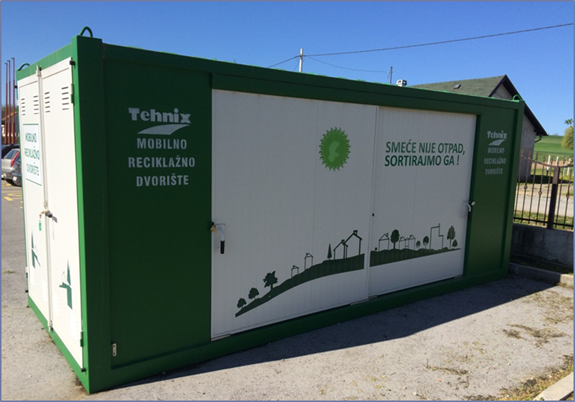 Slika 3: Mobilno reciklažno dvorište Uvjeti koje mora udovoljiti mobilno reciklažno dvorište jesu:mora biti onemogućen dotok oborinskih voda na otpad,mora biti postavljeno na način da je omogućen pristup vozilu, odnosno drugom prometnom sredstvu,skladištenje otpada mora se obavljati na način kojim se onemogućava, odnosno sprječava rasipanje i razlijevanje otpada,utjecaj rada reciklažnog dvorišta na okolna zemljišta i zgrade mora biti sveden na najmanju moguću mjeru, a osobito u pogledu neugode koju može uzrokovati buka, prašina i/ili neugodni mirisi,primarni spremnici koji se koriste moraju biti podesni za transport pri čemu ne smije doći do rasipanja i/ili prolijevanja otpada, mora biti označeno vidljivom oznakom koja mora sadržavati: MOBILNO RECIKLAŽNO DVORIŠTE-MOBILNA JEDINICA; SKRAĆENI NAZIV TRGOVAČKOG DRUŠTVA ILI OBRTA; BROJ UPISA U OČEVIDNIK RECIKLAŽNIH DVORIŠTA; RADNO VRIJEME.Status sanacije neusklađenih odlagališta i lokacija onečišćenih otpadomNa području Općine Ernestinovo ne postoje neusklađena odlagališta otpada kao ni lokacije onečišćene otpadom.PODACI O LOKACIJAMA ODBAČENOG OTPADA I NJIHOVOM UKLANJANJUJedan od problema koji se pojavljuje na području Općine Ernestinovo, vezanih uz rješavanje problema u gospodarenju otpadom, jesu svakako lokacije odbačenog otpada ili tzv. divlja odlagališta otpada.Divlja odlagališta otpadaDivlja odlagališta otpada odnosno lokacije odbačenog otpada su mjesta gdje najčešće fizičke i/ili pravne osobe odbacuju otpad. Iskustvo je pokazalo da je riječ o lokacijama na koje se otpad odbacuje i nakon provedene sanacije, odnosno uklanjanja otpada što je često rezultat nedosljedne provedbe zakonskih propisa kojima je uređena obveza uklanjanja odbačenog otpada od strane vlasnika, posjednika ili korisnika nekretnine. Uglavnom je riječ o građevnom i glomaznom otpadu, a nešto rjeđe o miješanom komunalnom i ostalim kategorijama komunalnog otpada.Sukladno Zakonu o održivom gospodarenju otpadom (NN 94/13) službe nadležne za komunalni red Jedinice lokalne samouprave, nadležne su za provedbu mjera za sprječavanje nepropisnog odbacivanja otpada i uklanjanje odbačenog otpada. Navedene mjere uključuju provedbu redovitog godišnjeg nadzora i vođenje evidencije o lokacijama odbačenog otpada, procijenjenoj količini odbačenog otpada, obvezniku uklanjanja otpada i predaju otpada osobi ovlaštenoj za gospodarenje otpadom.Trenutno ne postoji jedinstvena nacionalna baza podataka lokacija odbačenog otpada, ali su pojedine županije i gradovi uspostavili vlastite informacijske sustave evidencije, a nacionalni sustav razvija Hrvatska agencija za okoliš i prirodu.Posljednjih godina se sanaciji divljih odlagališta otpada na području Općine Ernestinovo pridaje znatna pažnja, što je rezultiralo smanjenjem količina neadekvatno odloženog otpada. U proteklom su razdoblju na području Općine Ernestinovo sanirana dva divlja odlagališta, međutim preostalo je još nekoliko lokacija na kojima potencijalno dolazi do odbacivanja otpada u okoliš. Na nekim lokacijama i nakon što su očišćene, dolazi ponovno do odbacivanja otpada u okoliš. (k.č. 263, k.o. Laslovo – bivši motel između Ernestinova i Laslova)Tablica 10: Lokacije divljih odlagališta Općine Ernestinovo (Izvor: Općina Ernestinovo)MJERE POTREBNE ZA OSTVARIVANJE CILJEVA SMANJIVANJA ILI SPRJEČAVANJA NASTANKA OTPADA, UKLJUČUJUĆI IZOBRAZNO INFORMATIVNE AKTIVNOSTI I AKCIJE PRIKUPLJANJA OTPADASprječavanje nastanka otpada prioritet je cjelovitog sustava gospodarenja otpadom. Sukladno Zakonu o održivom gospodarenju otpadom (NN 94/13), sprječavanje nastanka otpada su mjere poduzete prije nego li je tvar, materijal ili proizvod postao otpad, a kojima se smanjuju količine otpada uključujući ponovnu uporabu proizvoda ili produženje životnog vijeka proizvoda, štetan učinak otpada na okoliš i zdravlje ljudi ili sadržaj štetnih tvari u materijalima i proizvodima.Kako bi se povećao stupanj odvojenog prikupljanja i recikliranja te smanjio udio odloženog biorazgradivog otpada potrebno je uspostaviti sustav gospodarenja komunalnim otpadom koji potiče sprječavanje nastanka otpada, odvajanje otpada na mjestu nastanka i sadrži infrastrukturu koja omogućuje ispunjavanje ciljeva i gospodarenje otpadom sukladno redu prvenstva gospodarenja otpadom:Sprječavanje nastanka otpada, ponovno korištenjePriprema za ponovnu uporabu,Recikliranje,energetska oporaba,Zbrinjavanje otpada.Osiguranje funkcioniranja sustava sprječavanja nastanka otpada odnosno provođenje mjera definiranih u Planu sprječavanja nastanka otpada je prvi korak koji treba provesti. U cilju smanjenja količine otpada koji se odlaže, a sukladno redu prvenstva gospodarenja otpadom, nakon mjera sprječavanja nastanka otpada koje uključuju i ponovnu uporabu proizvoda, potrebno je primijeniti mjere pripreme za ponovnu uporabu, a tek onda mjere recikliranja i drugih postupaka oporabe otpada prije konačnog zbrinjavanja. Iz tog se razloga, kao mjera za smanjenje nastanka otpada, predviđa osiguranje potrebne opreme za provođenje mjere kućnog kompostiranja. Također, potrebno je kontinuirano provoditi izobrazno-informativne aktivnosti te akcije prikupljanja otpada. Neke od mjera, a posebice mjere navedene u Planu sprječavanja nastanka otpada, zahtijevaju provođenje na višoj razini (Republika Hrvatska), dok bi Jedinice lokalne samouprave sudjelovale indirektno u provođenju istih. Mjeru provođenje izobrazno-informativnih aktivnosti provoditi će Općina Ernestinovo u suradnji sa ostalim pravnim i privatnim subjektima koji se bave gospodarenjem otpadom.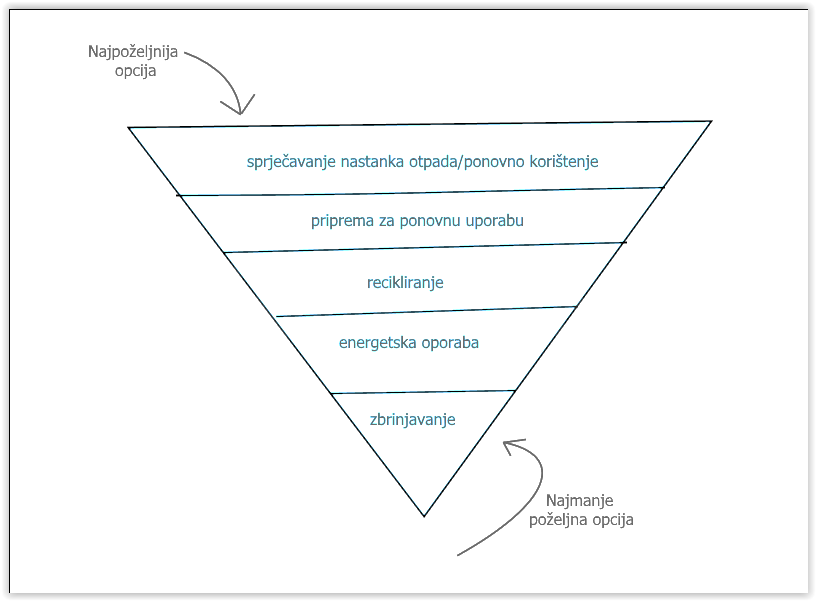 Slika 4: Red prvenstva gospodarenja otpadom (Izvor: „Hidroplan“ d.o.o. Zagreb)Mjere koje je potrebno provoditi za ostvarenje cilja smanjivanja ili sprječavanja nastanka otpada (Mjere za ostvarivanje cilja C.1. Smanjiti ukupnu količinu proizvedenog komunalnog otpada za 5% do 2022.godine u odnosu na količinu proizvedenog komunalnog otpada 2015.godine su:provođenje mjera definiranih Planom sprječavanja nastanka otpada,provođenje izobrazno – informativnih aktivnosti,provođenje akcija prikupljanja otpadaProvođenje mjera definiranih Planom sprječavanja nastanka otpada Jedan od osnovnih ciljeva Europske Unije je potaknuti unaprjeđenje gospodarskog sustava u smislu učinkovitijeg korištenja resursa i energije. Središnji aspekt ove strategije je prelazak s postojećeg, linearnog, na kružno gospodarstvo, ekonomski model koji osigurava održivo gospodarenje resursima i produžavanje životnog vijeka materijala i proizvoda. Cilj ovog modela je svesti nastajanje otpada na najmanju moguću mjeru, i to ne samo otpada koji nastaje u proizvodnim procesima, već sustavno, tijekom čitavog životnog ciklusa proizvoda i njegovih komponenti.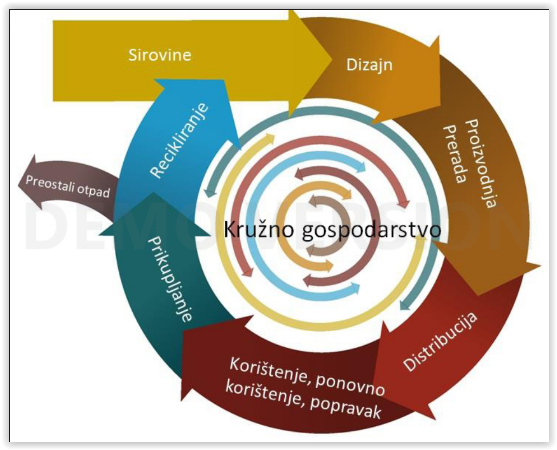 Slika 5: Model kružnog gospodarstva (Izvor: Plan gospodarenja otpadom RH 2017.-2022.godine)Za prelazak na kružno gospodarstvo potrebne su promjene u cijelom lancu vrijednosti, od učinkovitog upravljanja resursima, dizajna proizvoda, novih poslovnih i tržišnih modela, novih načina pretvaranja otpada u resurse do novih modela ponašanja potrošača.Sprječavanje nastanka otpada pridonosi ostvarenju slijedećih općih ciljeva gospodarenja otpadom:odvajanje gospodarskog rasta od porasta količina nastalog otpada,očuvanje prirodnih resursa,smanjenje ukupne mase otpada koji se odlaže na odlagališta,smanjenje emisija onečišćujućih tvari u okoliš,smanjenje opasnosti za zdravlje ljudi i okoliš.Postizanje ovih ciljeva biti će omogućeno ostvarivanjem specifičnih ciljeva Plana sprječavanja nastanka otpada:sprječavanje nastanka komunalnog otpada,sprječavanje nastanka biootpada,sprječavanje nastanka električnog i elektroničkog otpada,sprječavanje nastanka otpadnog papira i kartona,sprječavanje nastanka građevnog otpada.U svrhu postizanja definiranih specifičnih ciljeva, Planom sprječavanja nastanka otpada predlažu se slijedeće mjere:Mjere koje mogu utjecati na okvirne uvjete koji se odnose na stvaranje otpada:poticanje ponovnog korištenja materijala od rušenja,organizacija informativno – edukativnih kampanja na temu sprječavanja nastanka otpada od hrane,rad na unaprjeđenju sustava prikupljanja i obrade podataka o otpadu od hrane,Mjere koje mogu utjecati na dizajn i fazu proizvodnje i distribucije:promicanje održive gradnje,uspostava sustava doniranja hrane,Mjere koje mogu utjecati na fazu potrošnje i korištenja:organizacija komunikacijske kampanje za građane,poticanje sprječavanja nastanka otpadnih plastičnih vrećica,promicanje kućnog kompostiranja,poticanje „zelene“ i održive javne nabave,poticanje razmjene i ponovne oporabe isluženih proizvoda.Provođenje izobrazno-informativnih aktivnostiRealizacija zadanih ciljeva gospodarenja otpadom ovisi o informiranosti i kontinuiranom obrazovanju svih učesnika u procesu stvaranja i gospodarenja otpadom. Stoga je nužno kontinuirano informiranje i obrazovanje svih sudionika u procesu odvojenog prikupljanja komunalnog otpada. Sustavno informiranje javnosti o aktivnostima o načinima i važnosti primarne reciklaže potrebno je obavljati putem pisanih medija, radija i televizije. Jedinica lokalne samouprave, sukladno čl. 39. Zakona o održivom gospodarenju otpadom (NN 94/13) dužna je o svom trošku, na odgovarajući način osigurati godišnju provedbu izobrazno-informativnih aktivnosti u vezi gospodarenja otpadom na svojem području, a osobito javne tribine, informativne publikacije o gospodarenju otpadom i objavu specijaliziranih priloga u medijima kao štu su radio i televizija.  Jedinica lokalne samouprave dužna je u sklopu mrežne stranice uspostaviti i ažurno održavati mrežne stranice s informacijama o gospodarenju otpadom na svojem području. Kod svih sudionika gdje se generira miješani komunalni otpad potrebno je izbjegavanje nastanka otpada nametnuti kao dugoročnu i djelotvornu mjeru zaštite okoliša.Mjere za izbjegavanje i smanjenje količine otpada primjenjive na Općinu Ernestinovo jesu slijedeće:edukacija javnosti, te upravnih struktura Općine  za rješavanje problema gospodarenja otpadomizrada edukacijskih materijala za pojedine programe (papir, plastika , staklo, biootpad, divlja odlagališta otpada)istraživanje javnog mišljenja o poznavanju sustava gospodarenja otpadom i zaštiti okolišapružanje osnovnih informacija o mogućnostima izbjegavanja i smanjenja količina otpada u komunikacijskim kanalima (tisak, mrežne stranice Općine)oglašavati potrebu za uporabom reciklažnog dvorišta i mobilnog reciklažnog dvorišta, te njihovu lokacijupoticati aktivnu suradnju s ekološkim udrugamaMinistarstvo zaštite okoliša i energetike treba donijeti Program izobrazno-informativnih aktivnosti o održivom gospodarenju otpadom za razdoblje  2017.-2022.godine, koji će predložiti smjernice, ciljane skupine i aktivnosti koje je nužno provoditi na nacionalnom i lokalnom nivou, s naglaskom na sprječavanje nastanka otpada, povećanja odvojenog prikupljanja i ponovne uporabe.Provođenje akcija prikupljanja otpadaPravna i fizička osoba – obrtnik može, u suradnji s osobom koja posjeduje važeću dozvolu za gospodarenje vrstom otpada koji će se prikupljati akcijom, organizirati akciju prikupljanja određenog otpada u svrhu provedbe sportskog, edukativnog, ekološkog ili humanitarnog sadržaja ako je ishodila suglasnost upravnog tijela jedinice lokalne samouprave nadležnog za poslove zaštite okoliša. Zahtjev za suglasnost podnosi se najmanje dva mjeseca prije početka akcije, a ona određuje vrijeme trajanja akcije, vrstu otpada koji se prikuplja, način, uvjete i svrhu provedbe akcije te rok za dostavu izvješća o provedenoj akciji.Osim akcija prikupljanja otpada, Planom gospodarenja otpadom Republike Hrvatske predviđeno je da općine i gradovi mogu organizirati i posebne akcije prikupljanja isluženih proizvoda, gdje bi se građane pozvalo da takve proizvode donesu na određeno mjesto. Odvojeni predmeti se onda mogu distribuirati pojedincima slabije kupovne moći, a neupotrebljivi materijali se mogu preraditi za druge potrebe.OPĆE MJERE ZA GOSPODARENJE OTPADOM, OPASNIM OTPADOM I POSEBNIM KATEGORIJAMA OTPADAOpće mjere za gospodarenje otpadomU Općini Ernestinovo u planu je daljnje unapređivanje odvojenog sakupljanja otpada, recikliranja i oporabe pojedinih vrsta otpada, kako zbog prilagodbe Zakonu o održivom gospodarenju otpadom, tako i radi zaštite okoliša i zdravlja ljudi. Planirani cjelovit i održivi sustav gospodarenja otpadom najbolje je dostupno rješenje za sve vrste otpada. Za određene vrste otpada koriste se različiti postupci sakupljanja ili predobrade i obrade s ciljem potpunog izbjegavanja ili što je moguće većeg smanjenja količina ostatnog otpada. Budući da je u gospodarenje otpadom potrebno uložiti velika financijska sredstva, treba težiti da otpada bude manje po masi i volumenu, te da se zbog ograničene dostupnosti energije i sirovina iz otpada iskoristi sve što je ekonomski isplativo. Odvajanje tokova otpada na mjestu nastanka omogućuje da se korištenje najbolje dostupne tehnologije provodi uz prihvatljive troškove.Opće mjere za gospodarenje otpadom koje se već provode a koje je i dalje redovito potrebno provoditi na području Općine Ernestinovo jesu: organizirano i redovito prikupljanje i odvoz miješanog komunalnog otpada,organizirano i redovito prikupljanje i odvoz krupnog (glomaznog) komunalnog otpada,organizirano i redovito prikupljanje i odvoz otpadnog papira, plastike, stakla, metala i tekstila putem spremnika postavljenih na javnim površinama,organizirano odvojeno sakupljanje posebnih kategorija otpada u reciklažnom dvorištu,organizirano odvojeno prikupljanje biorazgradivog komunalnog otpada (kućni komposteri)U opće mjere gospodarenja otpadom mogu se uključiti i mjere za ostvarenje cilja C.3. Spriječiti nastanak divljih odlagališta otpada:sprječavanje nepropisnog odbacivanja otpada,uklanjanje otpada odbačenog u okoliš.Sprječavanje nepropisnog odbacivanja otpadaMjere za sprječavanje nepropisnog odbacivanja otpada uključuju slijedeće:uspostavu sustava za zaprimanje obavijesti o nepropisno odbačenom otpadu,uspostavu sustava evidentiranja lokacija odbačenog otpada,redoviti nadzor područja jedinice lokalne samouprave radi utvrđivanja postojanja odbačenog otpada,a posebno lokacija na kojima je u prethodnim godinama evidentirano postojanje odbačenog otpada,druge mjere sukladno odluci predstavničkog tijela jedinice lokalne samouprave.Uklanjanje otpada odbačenog u okolišProvedba mjere prvenstveno uključuje identifikaciju vlasnika čestice na kojoj je nepropisno odbačen otpad. Po identifikaciji vlasnika čestice, a radi provedbe navedene mjere, ovlaštena osoba Jedinice lokalne samouprave rješenjem naređuje vlasniku, odnosno posjedniku nekretnine na kojem je nepropisno odložen otpad, njegovo uklanjanje. Rješenjem se određuje lokacija odbačenog otpada, procijenjena količina otpada, obveznik uklanjanja otpada, te obveza uklanjanja otpada predajom ovlaštenoj osobi za gospodarenje tom vrstom otpada s rokom izvršenja obveze. Ukoliko se utvrdi da obveza određena rješenjem nije izvršena, Općina Ernestinovo dužna je osigurati uklanjanje tog otpada predajom ovlaštenoj osobi za gospodarenje tom vrstom otpada. U tom slučaju Općina Ernestinovo ima pravo na naknadu troškova uklanjanja otpada od vlasnika, odnosno posjednika nekretnine.Mjere za gospodarenje opasnim otpadomOpasni otpad je otpad koji posjeduje jedno ili više opasnih svojstava iz Priloga Uredbe (EU) br. 1357/2014;. Sakupljanje i obrada opasnog otpada se obavlja putem ovlaštenih osoba za sakupljanje ili obradu određene vrste opasnog otpada. Ovisno o vrsti opasnog otpada obrađuje se u Republici Hrvatskoj ili izvan nje.Radi unapređenja sustava gospodarenja opasnim otpadom, Planom gospodarenja otpadom određena je mjera koja uključuje izradu studije izvodljivosti, u kojoj će se analizirati postojeći kapaciteti za obradu opasnog otpada u Republici Hrvatskoj i utvrditi potrebni kapaciteti.Problematični otpad je opasni otpad iz kućanstva, a korisnici ga mogu odložiti u reciklažnim dvorištima ili na prodajnim mjestima proizvoda od kojih je nastao taj opasni otpad. U problematični otpad svrstavaju se: akumulatori, baterije, lijekovi (citotoksici, citostatici), ostaci boja, lakova i otapala, tiskarske boje, fotografske kemikalije, stara ulja i masti, sredstva za zaštitu bilja, fluoroscentne cijevi, živine i ostale sijalice koje sadrže otrovne supstance kemikalije, EE otpad koji sadrži opasne tvari, ambalaža koja sadrži opasne tvari, prazni spremnici pod tlakom (bočice pod pritiskom).Odvojeno prikupljanje problematičnog otpada od izrazite je važnosti. Da bi sakupljanje ove vrste otpada bilo uspješno, mora se uzeti u obzir izgradnja objekata i nabava opreme za prihvat i obradu problematičnog otpada. (reciklažno dvorište, mobilno reciklažno dvorište) Mjere za gospodarenje posebnim kategorijama otpadaZakonom o održivom gospodarenju otpadom (NN 94/13), posebnom kategorijom otpada smatraju se: biootpad, otpadni tekstil i obuća, otpadna ambalaža, otpadne gume, otpadna ulja, otpadne baterije i akumulatori, otpadna vozila, otpad koji sadrži azbest, medicinski otpad, otpadni električni i elektronički uređaji i oprema, otpadni brodovi, morski otpad, građevni otpad, otpadni mulj iz uređaja za pročišćavanje otpadnih voda, otpad iz proizvodnje titan dioksida, otpadni poliklorirani bifenili i poliklorirani terfenili.Vezano uz čl.28 st.3. Zakona o održivom gospodarenju otpadom (NN 94/13), Jedinica lokalne samouprave dužna je sudjelovati u sustavima sakupljanja posebnih kategorija otpada sukladno propisu kojim se uređuje gospodarenje posebnom kategorijom otpada.Za šest posebnih kategorija otpada uveden je sustav proširene odgovornosti proizvođača odnosno naplata naknade za stavljnje na tržište proizvoda od kojih nastaje određena kategorija otpada i uspostavljen je nacionalni sustav sakupljanja i obrade. To su ambalažni otpad, otpadna vozila, otpadna ulja, otpadne baterije i akumulatori, otpadne gume, električni i elektronički otpad.Sukladno Uredbi o gospodarenju komunalnim otpadom (NN 50/17), u okviru sakupljanja komunalnog otpada korisniku usluge se pružaju slijedeće usluge povezane sa javnom uslugom: sakupljanje reciklabilnog komunalnog otpada na lokaciji obračunskog mjesta korisnika usluge,sakupljanje otpadnog papira, stakla, plastike, metala i tekstila putem spremnika postavljenih na javnoj površini,sakupljanje otpada određenog posebnim propisom koji određuje gospodarenje otpadom u reciklažnom dvorištu odnosno mobilnom reciklažnom dvorištu.Unaprijediti sustav gospodarenja posebnim kategorijama otpada jedan je od ciljeva (C.2.) Općine Ernestinovo, koji će se postići ili je već postignut slijedećim mjerama:nabava mobilnog reciklažnog dvorišta,provođenje izobrazno-informativnih aktivnosti (stalna zadaća),provođenje akcija prikupljanja otpada (stalna zadaća),postavljanje spremnika za tekstil na javnim površnama (cilj ispunjen).MJERE PRIKUPLJANJA MIJEŠANOG KOMUNALNOG OTPADA I BIORAZGRADIVOG KOMUNALNOG OTPADAMjere prikupljanja miješanog komunalnog otpada i biorazgradivog otpada se u većoj mjeri provode na području Općine Ernestinovo. Kako je ranije opisano, na području Općine Ernestinovo sustav prikupljanja miješanog komunalnog i biorazgradivog komunalnog otpada od 2015.godine zasnovan je na prikupljanju po modelu „od vrata do vrata“. Sustav prikupljanja otpada po modelu „od vrata do vrata“ zahtijeva od svakog korisnika odgovornije ponašanje jer se odvoz otpada odvija po točnom rasporedu i svaki je korisnik odgovoran za sadržaj otpada u posudi i njezinu urednost.Trenutno je djelomično uvedena I faza navedenoga sustava, što znači da je svim korisnicima podijeljena zelena posuda za zbrinjavanje miješanog komunalnog otpada. Za zbrinjavanje biorazgradivog otpada korisnicima će biti podijeljeni komposteri za kućno kompostiranje.  Nabavu opreme za odvojeno sakupljanje biootpada (komposteri – kućno kompostiranje) potrebno je izvršiti do kraja 2020.godine.MJERE ODVOJENOG PRIKUPLJANJA OTPADNOG PAPIRA, METALA, STAKLA I PLASTIKE TE KRUPNOG (GLOMAZNOG) KOMUNALNOG OTPADAU narednom je periodu jedan od prioritetnih ciljeva Općine Ernestinovo i Cilj 1.2. Odvojeno prikupiti 60% proizvedenog komunalnog otpada (prvenstveno papir, plastika, staklo, metal i biootpad). Za ostvarenje navedenog cilja potrebno je da Općina Ernestinovo u predstojećem planskom razdoblju nastavi s pojačanim aktivnostima na unapređenju već postojećeg sustava odvojenog prikupljanja otpadnog papira, plastike, stakla, metala i krupnog (glomaznog) otpada kroz nabavu opreme, te edukaciju i informiranje svih sudionika sustava gospodarenja otpadom.Mjere odvojenog prikupljanja otpadnog papira, plastike, stakla, metala i krupnog (glomaznog) komunalnog otpada su Mjere za ostvarivanje Cilja 1.2. – Odvojeno prikupiti 60%  proizvedenog komunalnog otpada (prvenstveno papir, staklo, plastika, metal, biootpad i dr.) te uključuju:potpunu implementaciju (uvođenje) II faze sustava „od vrata do vrata“nabavu mobilnog reciklažnog dvorišta redovito odvoženje krupnog (glomaznog) otpadaPotpuna implementacija (uvođenje) II faze sustava „od vrata do vrata“Potpuna implementacija faze II planira se provesti do kraja 2018.godine. To uključuje nabavu i podjelu kompostera za kućno kompostiranje. Nabava mobilnog reciklažnog dvorištaSukladno Zakonu o održivom gospodarenju otpadom (NN 94/13) jedinica lokalne samouprave je dužna u naseljima u kojima se ne nalazi reciklažno dvorište osigurati funkcioniranje istog putem mobilne jedinice. U svakom naselju  potrebno je odrediti lokaciju na kojoj će se nalaziti mobilno reciklažno dvorište i utvrditi vremenski period u kojem će se reciklažno dvorište nalaziti na određenoj lokaciji. Jedinica lokalne samouprave dužna je osigurati da prostorni razmještaj reciklažnog dvorišta, odnosno način rada mobilne jedinice omogućava pristupačno korištenje svim korisnicima područja za koje je uspostavljeno reciklažno dvorište, odnosno mobilna jedinica.Ova mjera predviđa i provedbu izobrazno-informativnih aktivnosti za lokalno stanovništvo.Redovito odvoženje krupnog (glomaznog) otpadaNa području Općine Ernestinovo odvoz krupnog (glomaznog) komunalnog otpada uređen je na način da korisnici imaju mogućnost jednom tjedno koristiti uslugu odvoza krupnog (glomaznog) komunalnog otpada. Ova usluga se posebno ne naplaćuje. Osim navedenog, korisnici mogu besplatno zbrinuti krupni (glomazni) otpad u reciklažnom dvorištu  u Općini Antunovac temeljem Ugovora o zajedničkom korištenju reciklažnog dvorišta.POPIS PROJEKATA VAŽNIH ZA PROVEDBU ODREDBI PLANAPopis važnih projekata za provedbu ovog Plana gospodarenja otpadom i dostizanje definiranih ciljeva dan je dolje navedenom tablicom:Tablica 11: Popis važnih projekata za provedbu Plana gospodarenja otpadom:ORGANIZACIJSKI ASPEKTI, IZVORI I VISINA FINANCIJSKIH SREDSTAVA ZA PROVEDBU MJERA GOSPODARENJA OTPADOMUspješno gospodarenje otpadom počiva na aktivnom uključivanju svih sudionika u procesu: proizvođača otpada, onih koji otpadom gospodare (prikupljaju, prevoze, obrađuju) te nadležnih tijela.Provedbom aktivnosti definiranih Planom, sustav se uspostavlja u svakoj županiji po regionalnom ili županijskom konceptu i uspostavlja se centar za gospodarenje otpadom. Teži se povećanju udjela odvojenog prikupljanja otpada, recikliranju i ponovnoj oporabi otpada, prethodnoj obradi otpada prije konačnog odlaganja, smanjenju udjela biorazgradivog otpada u komunalnom otpadu, izdvajanju goriva iz otpada, smanjenju količine otpada koje se odlažu na odlagalištima, na smanjenju štetnih utjecaja otpada na okoliš i samoodrživom financiranju sustava gospodarenja komunalnim otpadom. Za osiguranje kontinuiranog razvoja sustava gospodarenja otpadom troše se značajna financijska sredstva te postoje različiti oblici financiranja.Provedba mjera za uspješnu uspostavu sustava gospodarenja otpadom Općine Ernestinovo zahtijeva utvrđivanje izvora financiranja. Isti se u ovome Planu trebaju uzeti u obzir samo kao okvirni, budući se izvori financiranja ne mogu unaprijed definirati. Iz toga razloga će se u ovome Planu iznijeti mogući izvori financiranja planiranih zahvata koji imaju za cilj unapređenje sustava gospodarenja otpadom na području Općine Ernestinovo.Izvori financiranja mogu biti, uz vlastita sredstva, dostupni iz međunarodnih i javnih fondova, Hrvatske banke za obnovu i razvoj (HBOR) te komercijalnog kapitala, koncesija, javno-privatnog partnerstva.Javni izvoriPrema Strategiji gospodarenja otpadom u Republici Hrvatskoj, sredstva za ulaganja u gospodarenje otpadom biti će dostupna iz državnog proračuna, županijskih proračuna te proračuna gradova i općina, a sve u ovisnosti o veličini zahvata za unapređivanje gospodarenja otpadom.Hrvatska banka za obnovu i razvoj (HBOR)Hrvatska banka za onovu i razvoj (HBOR) ustanovila je dva programa kreditiranja, pogodna za uspostavu cjelovitog sustava gospodarenja otpadom, program za obnovu i razvoj komunalne infrastrukture i program za sufinanciranje ekoloških projekata. Sredstva se mogu dobiti s rokom dospijeća do 14 godina uključujući i poček. Kamatna stopa je oko 4%. Hrvatska banka za obnovu i razvoj može kreditirati do 75% proračunske vrijednosti investicije. (bez PDV-a)Strukturni fondovi Europske Unije (EU)Strukturni fondovi EU su u službi kohezijske politike EU. Cilj ove politike, a koja iznosi preko trećine proračuna EU, je ostvarivanje gospodarske i društvene kohezije odnosno ujednačen razvoj unutar EU. Iz ovih se fondova financiraju razvojni projekti koji doprinose smanjivanju razlika između razvijenijih i manje razvijenih dijelova EU kao i promicanju ukupne konkurentnosti europskog društva i gospodarstva. Ovi su fondovi na raspolaganju zemljama članicama Europske unije koje imaju potrebe za dodatnim EU ulaganjima u ujednačen i održiv gospodarski i društveni razvoj.Sredstva EU predstavljaju osnovu za financiranje planiranog sustava gospodarenja otpadom. Iz fondova EU moguće je osigurati dio potrebnih sredstava za kapitalne troškove, u prvom redu za financiranje odvojenog sakupljanja otpada, projektiranje i gradnju pretovarnih stanica i Centara za gospodarenje otpadom, reciklažnih dvorišta, te za zatvaranje službenih odlagališta otpada.Ostali izvoriIzvori financiranja mogu biti i prihodi od oporabljenog otpada, naknade za odlaganje inertnog otpada, namjenske naknade koje bi plaćali proizvođači otpada, kućanstva i pravne osobe, te ostali slični prihodi. Visina troškova – prihoda kojim se opterećuju proizvođači otpada se mogu odrediti odmah nakon izrade tehničke dokumentacije za pojedine zahvate što će rezultirati osiguravanjem potrebnih vlastitih sredstava kao učešća koji Općina treba osigurati bez obzira koji način financiranja je odabran.Raspodjela potrebnih sredstava za pojedine aktivnosti sačinjena je u skladu s terminskim planom. Iznosi su predloženi kao planski i kao takve ih treba promatrati. Aktivnosti po pojedinim stavkama su u skladu s važećim planskim dokumentima.Tablica 12: Pregled mjera za provedbu Plana gospodarenja otpadom, nositelja provedbe pojedinih mjera, procjene potrebnih financijskih sredstava te rokove provedbeROKOVI I NOSITELJI IZVRŠENJA PLANASukladno procijenjenim potrebnim financijskim sredstvima i predloženim aktivnostima sačinjen je i ovaj terminski plan aktivnosti koje je potrebno poduzeti u svrhu uspostavljanja cjelovitog sustava gospodarenja otpadom na području Općine Ernestinovo.Tablica 13: Terminski plan provedbe Plana gospodarenja otpadom Općine ErnestinovoPRIJELAZNE I ZAVRŠNE ODREDBEPlan gospodarenja otpadom Općine Ernestinovo donosi se temeljem Zakona o održivom gospodarenju otpadom (NN 94/13 i 73/17) i njegov je cilj unaprijediti sustav gospodarenja otpadom na području Općine Ernestinovo.Jedinica lokalne i područne (regionalne) samouprave dužna je na svom području osigurati uvjete i provedbu propisanih mjera gospodarenja otpadom sukladno članku 23. Zakona (NN 93/14 i 73/17).Sukladno članku 20. Zakona o održivom gospodarenju otpadom, jedinica lokalne samouprave (JLS) dostavlja godišnje izvješće o provedbi Plana gospodarenja otpadom jedinici područne (regionalne) samouprave do 31. ožujka tekuće godine za prethodnu kalendarsku godinu i objavljuje ga u svom službenom glasilu.Sukladno članku 21. Zakona o održivom gospodarenju otpadom, jedinica lokalne samouprave (JLS) dužna je za prijedlog Plana gospodarenja otpadom ishoditi prethodnu suglasnost upravnog tijela jedinice područne (regionalne) samouprave nadležnog za poslove zaštite okoliša.Plan gospodarenja otpadom jedinice lokalne samouprave donosi predstavničko tijelo jedinice lokalne samouprave i o tome obavještava Agenciju.Sukladno članku 22. Zakona o održivom gospodarenju otpadom, nacrt Plana gospodarenja otpadom jedinice lokalne samouprave dužne su javno objaviti radi pribavljanja mišljenja, prijedloga i primjedbi javnosti (rok za davanje primjedbi iznosi 30 dana).Ovaj plan ima se objaviti u „Službenom glasniku Općine Ernestinovo“.Investitor: OPĆINA ERNESTINOVOVladimira Nazora 6431 215 ERNESTINOVOInvestitor: OPĆINA ERNESTINOVOVladimira Nazora 6431 215 ERNESTINOVONaziv:PLAN  GOSPODARENJA  OTPADOMPLAN  GOSPODARENJA  OTPADOMRazina:ELABORATELABORATIzrađivač:Martina Cvjetičanin, dipl.ing.građ.Martina Cvjetičanin, dipl.ing.građ.Suradnici:mr.sc. Mladen Klasnić, dipl.ing.Dragica Pašović, dipl.ing.građ.Danijela Blažević, dipl.ing.arh.mr.sc. Denis Stjepan Vedrina, dipl.kem.ing.Barbara Devčić, mag. oecol. et prot. nat., univ.spec. oecoing.Tea Polak, mag.ing.aedif.Tea Pavković, mag.ing.aedif.Jurica Sakmardi, mag.ing.aedif.Ivor Skočić. mag.ing.aedif.mr.sc. Mladen Klasnić, dipl.ing.Dragica Pašović, dipl.ing.građ.Danijela Blažević, dipl.ing.arh.mr.sc. Denis Stjepan Vedrina, dipl.kem.ing.Barbara Devčić, mag. oecol. et prot. nat., univ.spec. oecoing.Tea Polak, mag.ing.aedif.Tea Pavković, mag.ing.aedif.Jurica Sakmardi, mag.ing.aedif.Ivor Skočić. mag.ing.aedif.Naziv naseljaBroj stanovnikaDivoš63Ernestinovo1.047Laslovo1.079UKUPNO2.189ZELENI OTOCIZELENI OTOCIZELENI OTOCIZELENI OTOCIZELENI OTOCIZELENI OTOCIZELENI OTOCIr. br.LOKACIJAKONTEJNERI ZA ODVOJENO PRIKUPLJANJE OTPADAKONTEJNERI ZA ODVOJENO PRIKUPLJANJE OTPADAKONTEJNERI ZA ODVOJENO PRIKUPLJANJE OTPADAKONTEJNERI ZA ODVOJENO PRIKUPLJANJE OTPADAKONTEJNERI ZA ODVOJENO PRIKUPLJANJE OTPADAr. br.LOKACIJASTAKLOPLASTIKAPAPIRMETALTEKSTIL1.DivošXXX2.ErnestinovoXXXXX3.LaslovoXXXXXUKUPNO:UKUPNO:33322OBVEZE OPĆINE ERNESTINOVO TEMELJEM ZAKONA O ODRŽIVOM GOSPODARENJU OTPADOM (NN 94/13)OBVEZE OPĆINE ERNESTINOVO TEMELJEM ZAKONA O ODRŽIVOM GOSPODARENJU OTPADOM (NN 94/13)OBVEZE OPĆINE ERNESTINOVO TEMELJEM ZAKONA O ODRŽIVOM GOSPODARENJU OTPADOM (NN 94/13)OBVEZAPOJAŠNJENJE SUKLADNO  ZAKONU O ODRŽIVOM GOSPODARENJU OTPADOMIZVRŠENJEIZRADA IZVJEŠĆA O PROVEDBI PLANA GOSPODARENJA OTPADOM OPĆINE ERNESTINOVOČlanak 20.(1)Jedinica lokalne samouprave dostavlja godišnje izvješće o provedbi Plana gospodarenja otpadom Republike Hrvatske jedinici područne (regionalne) samouprave do 31.ožujka tekuće godine za prethodnu kalendarsku godinu i objavljuje ga u svom službenom glasilu.Općina Ernestinovo redovito izrađuje Izvješća o provedbi Plana gospodarenja otpadom, a isti se dostavljaju Osječko-baranjskoj županiji i objavljuju u Službenom glasniku Općine Ernestinovo.U narednom periodu Općina Ernestinovo će i dalje redovito nastaviti s aktivnostima u svezi Izvješća o provedbi Plana gospodarenja otpadom.DOSTAVA IZVJEŠĆA O PROVEDBI PLANA GOSPODARENJA OTPADOM OPĆINE ERNESTINOVO OSJEČKO-BARANJSKOJ ŽUPANIJI DO 31.3. TEKUĆE GODINE ZA PRETHODNU KALENDARSKU GODINUČlanak 20.(1)Jedinica lokalne samouprave dostavlja godišnje izvješće o provedbi Plana gospodarenja otpadom Republike Hrvatske jedinici područne (regionalne) samouprave do 31.ožujka tekuće godine za prethodnu kalendarsku godinu i objavljuje ga u svom službenom glasilu.Općina Ernestinovo redovito izrađuje Izvješća o provedbi Plana gospodarenja otpadom, a isti se dostavljaju Osječko-baranjskoj županiji i objavljuju u Službenom glasniku Općine Ernestinovo.U narednom periodu Općina Ernestinovo će i dalje redovito nastaviti s aktivnostima u svezi Izvješća o provedbi Plana gospodarenja otpadom.OBJAVA IZVJEŠĆA O PROVEDBI PLANA GOSPODARENJA OTPADOM OPĆINE ERNESTINOVO U SLUŽBENOM GLASILUČlanak 20.(1)Jedinica lokalne samouprave dostavlja godišnje izvješće o provedbi Plana gospodarenja otpadom Republike Hrvatske jedinici područne (regionalne) samouprave do 31.ožujka tekuće godine za prethodnu kalendarsku godinu i objavljuje ga u svom službenom glasilu.Općina Ernestinovo redovito izrađuje Izvješća o provedbi Plana gospodarenja otpadom, a isti se dostavljaju Osječko-baranjskoj županiji i objavljuju u Službenom glasniku Općine Ernestinovo.U narednom periodu Općina Ernestinovo će i dalje redovito nastaviti s aktivnostima u svezi Izvješća o provedbi Plana gospodarenja otpadom.IZRADA NACRTA PLANA GOSPODARENJA OTPADOM OPĆINE ERNESTINOVOIzraditi Nacrt Plana gospodarenja otpadom propisan sadržajem iz članka 21. st. 1.Općina Ernestinovo je pokrenula aktivnosti za izradu Nacrta Plana gospodarenja otpadomOBJAVA NACRTA PLANA GOSPODARENJA OTPADOM OPĆINE ERNESTINOVO (JAVNI UVID)Članak 22.(1)Nacrt Plana i nacrt plana gospodarenja otpadom jedinice lokalne samouprave i Grada Zagreba objavljuje se radi pribavljanja mišljenja, prijedloga i primjedbi javnosti.(2)Posredstvom medija Ministarstvo, odnosno jedinice lokalne samouprave i Grad Zagreb izvješćuju javnost o mjestu na kojem je nacrt Plana i nacrt plana gospodarenja otpadom jedinice lokalne samouprave i Grada Zagreba dostupan te načinu i vremenu iznošenja mišljenja, prijedloga i primjedbi.(3)Rok u kojem javnost može iznositi primjedbe, prijedloge i mišljenja ne može biti kraći od 30 dana od dana objave. Po izradi Plana gospodarenja otpadom Općina Ernestinovo će isti objaviti na mrežnim stranicama Općine radi pribavljanja mišljenja, prijedloga i primjedbi javnosti.IZRADA PRIJEDLOGA PLANA GOSPODARENJA OTPADOM OPĆINE ERNESTINOVO I ISHOĐENJE SUGLASNOSTI UPRAVNOG TIJELA OSJEČKO-BARANJSKE ŽUPANIJE Članak 21.(2)Jedinica lokalne samouprace i Grad Zagreb dužan je za prijedlog plana gospodarenja otpadom iz st.1. ovoga članka ishoditi prethodnu suglasnost upravnog tijela područne (regionalne) samouprave nadležnog za poslove zaštite okoliša (u daljnjem tekstu: nadležnog upravnog tijela), odnosno Ministarstva za prijedlog plana gospodarenja otpadom Grada Zagreba.(3)Nadležno upravno tijelo, odnosno Ministarstvo izdaje prethodnu suglasnost ako utvrdi da je prijedlog Plana gospodarenja otpadom jedinice lokalne samouprave, odnosno Grada Zagreba usklađen s odredbama ovoga Zakona, propisa donesenih na temelju ovoga Zakona i Plana.Po obavljenom javnom uvidu, Općina Ernestinovo će Plan gospodarenja otpadom dostaviti Osječko-baranjskoj županiji na pretthodnu suglasnost.OBVEZE OPĆINE ERNESTINOVO TEMELJEM ZAKONA O ODRŽIVOM GOSPODARENJU OTPADOM (NN 94/13)OBVEZE OPĆINE ERNESTINOVO TEMELJEM ZAKONA O ODRŽIVOM GOSPODARENJU OTPADOM (NN 94/13)OBVEZE OPĆINE ERNESTINOVO TEMELJEM ZAKONA O ODRŽIVOM GOSPODARENJU OTPADOM (NN 94/13)OBVEZAPOJAŠNJENJE SUKLADNO  ZAKONU O ODRŽIVOM GOSPODARENJU OTPADOMIZVRŠENJEDONOŠENJE PLANA GOSPODARENJA OTPADOM OPĆINE ERNESTINOVOČlanak 21.(4)Plan gospodarenja otpadom jedinice lokalne samouprave, odnosno Grada Zagreba donosi predstavničko tijelo jedinice lokalne samouprave, odnosno Grada Zagreba.(5)Plan gospodarenja otpadom jedinice lokalne samouprave, odnosno Grada Zagreba donosi se za razdoblje od šest godina, a njegove izmjene i dopune po potrebi.Po dobivanju suglasnosti, Općina Ernestinovo donijeti će Plan gospodarenja otpadom na Općinskom vijeću.OBJAVA PLANA GOSPODARENJA OTPADOM U SLUŽBENOM GLASILUČlanak 21.(6)Plan gospodarenja otpadom jedinice lokalne samouprave, odnosno Grada Zagreba objavljuje se u službenom glasilu jedinice lokalne samouprave, odnosno Grada Zagreba.Po donošenju Plana gospodarenja otpadom, Općina Ernestinovo isti će objaviti u Službenom glasniku Općine Ernestinovo.OSIGURANJE JAVNE USLUGE PRIKUPLJANJA MIJEŠANOG KOMUNALNOG OTPADA I BIORAZGRADIVOG KOMUNALNOG OTPADAČlanak 28.Jedinica lokalne samouprave dužna je na svom području osigurati:Javnu uslugu prikupljanja miješanog komunalnog otpada, i biorazgradivog komunalnog otpadaČlanak 30.Javna usluga prikupljanja miješanog komunalnog otpada i prikupljanja biorazgradivog komunalnog otpada podrazumijeva prikupljanje tog otpada na određenom području pružanja usluge putem spremnika od pojedinih korisnika i prijevoz tog otpada do ovlaštene osobe za obradu tog otpada.Općina Ernestinovo osigurala je javnu uslugu prikupljanja miješanog komunalnog otpada na cijelom području Općine na način da se miješani komunalni otpad od korisnika prikuplja putem zasebnog spremnika po modelu „od vrata do vrata“.Za korisnike u svim naseljima Općine Ernestinovo predviđeni su komposteri (kućno kompostiranje) za zbrinjavanje biorazgradivog komunalnog otpada.Nabava tipskih posuda za kućno kompostiranje  započeti će u 2018.godini. Miješani komunalni otpad prikuplja tvrtka „Unikom“ d.o.o. Osijek po modelu od „vrata do vrata“. OBVEZE OPĆINE ERNESTINOVO TEMELJEM ZAKONA O ODRŽIVOM GOSPODARENJU OTPADOM (NN 94/13)OBVEZE OPĆINE ERNESTINOVO TEMELJEM ZAKONA O ODRŽIVOM GOSPODARENJU OTPADOM (NN 94/13)OBVEZE OPĆINE ERNESTINOVO TEMELJEM ZAKONA O ODRŽIVOM GOSPODARENJU OTPADOM (NN 94/13)OBVEZAPOJAŠNJENJE SUKLADNO  ZAKONU O ODRŽIVOM GOSPODARENJU OTPADOMIZVRŠENJEDONOŠENJE ODLUKE O NAČINU PRUŽANJA JAVNE USLUGE PRIKUPLJANJA MIJEŠANOG KOMUNALNOG OTPADA I BIORAZGRADIVOG KOMUNALNOG OTPADAČlanak 30.(7)Predstavičko tijelo jedinice lokalne samouprave donosi odluku o načinu pružanja javnih usluga koja sadrži: 1. kriterij obračuna količine otpada 2. standardne veličine i druga bitna svojstva spremnika za sakupljanje otpada 3. najmanju učestalost odvoza prema područjima 4. obračunska razdoblja kroz kalendarsku godinu 5. područje pružanja javne usluge iz stavka 1. ovoga članka 6. odredbe propisane uredbom iz čl. 29. st.10. ovoga Zakona 7. opće uvjete ugovora s korisnicimaU izradi je prijedlog Odluke o načinu pružanja javne usluge prikupljanja miješanog i biorazgradivog komunalnog otpada u Općini Ernestinovo. Javnu uslugu obavlja tvrtka „Unikom“ d.o.o. Osijek.DOSTAVA ODLUKE O NAČINU PRUŽANJA JAVNE USLUGE PRIKUPLJANJA MIJEŠANOG KOMUNALNOG OTPADA I BIORAZGRADIVOG KOMUNALNOG OTPADA MINISTARSTVU ZAŠTITE OKOLIŠA I ENERGETIKEČlanak 30.(8)Po donošenju odluke iz stavka 7. predstavničko tijelo jedinice lokalne samouprave dužno je istu bez odlaganja dostaviti Ministarstvu zaštite okoliša i energetike i objaviti u službenom glasilu i na mrežnim stranicama jedinice lokalne samouprave.U izradi je prijedlog Odluke o načinu pružanja javne usluge prikupljanja miješanog i biorazgradivog komunalnog otpada u Općini Ernestinovo. Javnu uslugu obavlja tvrtka „Unikom“ d.o.o. Osijek.OBJAVA ODLUKE O NAČINU PRUŽANJA JAVNE USLUGE PRIKUPLJANJA MIJEŠANOG KOMUNALNOG OTPADA I BIORAZGRADIVOG KOMUNALNOG OTPADA U SLUŽBENOM GLASILU I NA MREŽNIM STRANICAMA OPĆINE ERNESTINOVOČlanak 30.(8)Po donošenju odluke iz stavka 7. predstavničko tijelo jedinice lokalne samouprave dužno je istu bez odlaganja dostaviti Ministarstvu zaštite okoliša i energetike i objaviti u službenom glasilu i na mrežnim stranicama jedinice lokalne samouprave.U izradi je prijedlog Odluke o načinu pružanja javne usluge prikupljanja miješanog i biorazgradivog komunalnog otpada u Općini Ernestinovo. Javnu uslugu obavlja tvrtka „Unikom“ d.o.o. Osijek.OSIGURANJE ODVOJENOG PRIKUPLJANJA OTPADNOG PAPIRA, PLASTIKE, STAKLA, METALA I TEKSTILA TE KRUPNOG (GLOMAZNOG) KOMUNALNOG OTPADAČlanak 28.(1)Jedinica lokalne samouprave dužna je na svom području osigurati:      2.odvojeno prikupljanje otpadnog papira, metala, stakla, plastike i tekstila te      krupnog (glomaznog) komunalnog otpada.Članak 35.(1)Jedinica lokalne samouprave izvršava obvezu odvojenog prikupljanja problematičnog otpada, otpadnog papira, metala, stakla, plastike i tekstila te krupnog (glomaznog) komunalnog otpada na način da osigura: Općina Ernestinovo je u srpnju 2016.godine potpisala sporazum sa Općinom Antunovac radi zajedničkog korištenja reciklažnog dvorišta Općine Antunovac. (Službeni glasnik Općine Ernestinovo br. 3/16)U 2018.godini Općina Ernestinovo planira nabavu mobilnog reciklažnog dvorišta.OSIGURANJE ODVOJENOG PRIKUPLJANJA OTPADNOG PAPIRA, PLASTIKE, STAKLA, METALA I TEKSTILA TE KRUPNOG (GLOMAZNOG) KOMUNALNOG OTPADA1.funkcioniranje jednog ili više reciklažnih dvorišta, odnosno mobilne jedinice na svom području- sukladno čl. 35. st.2., jedinica lokalne samouprave koja ima 1.500 stanovnika ili manje dužna je osigurati funkcioniranje reciklažnog dvorišta na svom području posredstvom mobilne jedinice.Općina Ernestinovo je u srpnju 2016.godine potpisala sporazum sa Općinom Antunovac radi zajedničkog korištenja reciklažnog dvorišta Općine Antunovac. (Službeni glasnik Općine Ernestinovo br. 3/16)U 2018.godini Općina Ernestinovo planira nabavu mobilnog reciklažnog dvorišta.OBVEZE OPĆINE ERNESTINOVO TEMELJEM ZAKONA O ODRŽIVOM GOSPODARENJU OTPADOM (NN 94/13)OBVEZE OPĆINE ERNESTINOVO TEMELJEM ZAKONA O ODRŽIVOM GOSPODARENJU OTPADOM (NN 94/13)OBVEZE OPĆINE ERNESTINOVO TEMELJEM ZAKONA O ODRŽIVOM GOSPODARENJU OTPADOM (NN 94/13)OBVEZAPOJAŠNJENJE SUKLADNO  ZAKONU O ODRŽIVOM GOSPODARENJU OTPADOMIZVRŠENJE- Jedinica lokalne samouprave koja ima više od 1.500 stanovnika dužna je osigurati funkcioniranje najmanje jednog reciklažnog dvorišta i još po jedno na svakih idućih 25.000 stanovnika na svom području- sukladno čl. 35. st.4. jedinica lokalne samouprave je dužna u naseljima u kojima se ne nalazi reciklažno dvorište, osigurati isto posredstvom mobilnog reciklažnog dvorištaOpćina Ernestinovo, u suradnji sa tvrtkom „Unikom“ d.o.o. Osijek obavještava građane o svim aktivnostima vezanima uz gospodarenje otpadom.2.Postavljanje odgovarajućeg broja i vrsta spremnika za odvojeno sakupljanje problematičnog otpada, otpadnog papira, metala, stakla, plastike i tekstila, koji nisu obuhvaćeni sustavom gospodarenja posebnom kategorijom otpada, na javnoj površini Općina Ernestinovo, u suradnji sa tvrtkom „Unikom“ d.o.o. Osijek obavještava građane o svim aktivnostima vezanima uz gospodarenje otpadom.3.Obavještavanje kućanstava o lokaciji i izmjeni lokacije reciklažnog dvorišta, mobilnog reciklažnog dvorišta i spremnika za odvojeno sakupljanje problematičnog otpada, otpadnog papira, metala, stakla, plastike i tekstilaOpćina Ernestinovo, u suradnji sa tvrtkom „Unikom“ d.o.o. Osijek obavještava građane o svim aktivnostima vezanima uz gospodarenje otpadom.4.Uslugu prijevoza krupnog (glomaznog) komunalnog otpada na zahtjev korisnika uslugeOpćina Ernestinovo, u suradnji sa tvrtkom „Unikom“ d.o.o. Osijek obavještava građane o svim aktivnostima vezanima uz gospodarenje otpadom.OSIGURANJE SPRJEČAVANJA ODBACIVANJA OTPADA NA NAČIN SUPROTAN ZAKONU TE UKLANJANJE TAKO ODBAČENOG OTPADAČlanak 28.3.Jedinica lokalne samouprave dužna je na svom području osigurati:Sprječavanje odbacivanja otpada na način suprotan Zakonu te uklanjanje tako odbačenog otpadaOpćina Ernestinovo tijekom tekuće godine redovito sanira lokacije na kojima se nalazio odbačeni otpad (divlja odlagališta). Zbog opetovanog ponašanja stanovništva Općine Ernestinovo, trenutno postoji nekoliko lokacija odbačenog otpada koja je potrebno očistiti u narednom periodu.USPOSTAVA KOMUNALNOG REDARSTVAČlanak 36.(1)Provedbu obveze iz čl.28 st. točke 3. osigurava osoba koja obavlja poslove službe nadležne za komunalni red jedinice lokalne samouprave (komunalni redar):1. mjerama za sprječavanje nepropisnog odbacivanja otpada 2. mjerama za uklanjanje otpada odbačenog u okolišU Općini Ernestinovo  formiran je komunalni pogon koji ima zadaću:Postupanje po Zakonu o održivom gospodarenju otpadom – nadzor nad primjenom zakona i propisa na temelju tog zakona, u dijelu koji se odnosi na gospodarenje komunalnim otpadom, pokretanje i obustava upravnog postupka nadzora u svrhu sprječavanja odbacivanja otpada u okoliš i uklanjanje tako odbačenog otpadaUSPOSTAVA SUSTAVA ZA ZAPRIMANJE OBAVIJESTI O NEPROPISNO ODBAČENOM OTPADUČlanak 36.(1)Provedbu obveze iz čl.28 st. točke 3. osigurava osoba koja obavlja poslove službe nadležne za komunalni red jedinice lokalne samouprave (komunalni redar):1. mjerama za sprječavanje nepropisnog odbacivanja otpada 2. mjerama za uklanjanje otpada odbačenog u okolišU Općini Ernestinovo  formiran je komunalni pogon koji ima zadaću:Postupanje po Zakonu o održivom gospodarenju otpadom – nadzor nad primjenom zakona i propisa na temelju tog zakona, u dijelu koji se odnosi na gospodarenje komunalnim otpadom, pokretanje i obustava upravnog postupka nadzora u svrhu sprječavanja odbacivanja otpada u okoliš i uklanjanje tako odbačenog otpadaUSPOSTAVA SUSTAVA EVIDENTIRANJA LOKACIJA ODBAČENOG OTPADAČlanak 36.(1)Provedbu obveze iz čl.28 st. točke 3. osigurava osoba koja obavlja poslove službe nadležne za komunalni red jedinice lokalne samouprave (komunalni redar):1. mjerama za sprječavanje nepropisnog odbacivanja otpada 2. mjerama za uklanjanje otpada odbačenog u okolišU Općini Ernestinovo  formiran je komunalni pogon koji ima zadaću:Postupanje po Zakonu o održivom gospodarenju otpadom – nadzor nad primjenom zakona i propisa na temelju tog zakona, u dijelu koji se odnosi na gospodarenje komunalnim otpadom, pokretanje i obustava upravnog postupka nadzora u svrhu sprječavanja odbacivanja otpada u okoliš i uklanjanje tako odbačenog otpadaOBVEZE OPĆINE ERNESTINOVO TEMELJEM ZAKONA O ODRŽIVOM GOSPODARENJU OTPADOM (NN 94/13)OBVEZE OPĆINE ERNESTINOVO TEMELJEM ZAKONA O ODRŽIVOM GOSPODARENJU OTPADOM (NN 94/13)OBVEZE OPĆINE ERNESTINOVO TEMELJEM ZAKONA O ODRŽIVOM GOSPODARENJU OTPADOM (NN 94/13)OBVEZAPOJAŠNJENJE SUKLADNO  ZAKONU O ODRŽIVOM GOSPODARENJU OTPADOMIZVRŠENJEPROVOĐENJE REDOVITOG GODIŠNJEG NADZORA PODRUČJA JEDINICE LOKALNE SAMOUPRAVE RADI UTVRĐIVANJA POSTOJANJA ODBAČENOG OTPADA, A POSEBNO LOKACIJA NA KOJIMA JE U PRETHODNE DVIJE GODINE EVIDENTIRANO POSTOJANJE ODBAČENOG OTPADA(2)Mjere iz stavka 1. točke 1. ovoga članka uključuju:1.Uspostavu sustava za zaprimanje obavijesti o nepropisno odbačenom otpadu2.uspostavu sustava evidentiranja lokacija odbačenog otpada3.provedbu redovitog godišnjeg nadzora područja jedinice lokalne samouprave radi utvrđivanja postojanja odbačenog otpada, a posebno lokacija na kojima je u protekle dvije godine evidentirano postojanje odbačenog otpada4.druge mjere sukladno odluci predstavničkog tijela jedinice lokalne samouprave iz stavka 13. ovoga člankaObavljanje kontrole i poduzimanje mjera za sanaciju divljih odlagališta, skupljanja, odvoza i deponiranja glomaznog otpadaUKLANJANJE OTPADA ODBAČENOG U OKOLIŠ (SANACIJA DIVLJIH ODLAGALIŠTA OTPADA)(2)Mjere iz stavka 1. točke 1. ovoga članka uključuju:1.Uspostavu sustava za zaprimanje obavijesti o nepropisno odbačenom otpadu2.uspostavu sustava evidentiranja lokacija odbačenog otpada3.provedbu redovitog godišnjeg nadzora područja jedinice lokalne samouprave radi utvrđivanja postojanja odbačenog otpada, a posebno lokacija na kojima je u protekle dvije godine evidentirano postojanje odbačenog otpada4.druge mjere sukladno odluci predstavničkog tijela jedinice lokalne samouprave iz stavka 13. ovoga člankaObavljanje kontrole i poduzimanje mjera za sanaciju divljih odlagališta, skupljanja, odvoza i deponiranja glomaznog otpadaOSIGURANJE PROVOĐENJA IZOBRAZNO-INFORMATIVNIH AKTIVNOSTI NA SVOM PODRUČJUČlanak 28.(1)Jedinica lokalne samouprave dužna je na svom području osigurati:6.Provođenje izobrazno-informativnih aktivnostiČlanak 39.(1)Jedinica lokalne samouprave dužna je o svom trošku, na odgovarajući način osigurati godišnje provedbu izobrazno-informativnih aktivnosti u vezi gospodarenja otpadom na svojem području, a osobito javne tribine, informativne publikacije o gospodarenju otpadom i objavu specijaliziranih priloga u medijima kao što su televizija i radio. Jedinica lokalne samouprave dužna je u sklopu mrežne stranice uspostaviti i ažurno održavati mrežne stranice s informacijama o gospodarenju otpadom na svojem području.Općina Ernestinovo u suradnji s tvrtkom „Unikom“ d.o.o. Osijek, redovito provodi izobrazno –informativne aktivnosti na svom području.USPOSTAVLJANJE I AŽURNO ODRŽAVANJE MREŽNE STRANICE S INFORMACIJAMA O GOSPODARENJU OTPADOM NA SVOM PODRUČJUČlanak 39.(2)Jedinica lokalne samouprave dužna je u sklopu mrežne stranice uspostaviti i ažurno održavati mrežne stranice s informacijama o gospodarenju otpadom na svojem području.(3)Prioritetno područje izobrazno-informativnih aktivnosti gospodarenja otpadom i sadržaj obveznih informacija na godišnjoj razini u svezi gospodarenja otpadom propisuje ministar naputkom. (4)Obvezne informacije koje se objavljuju na mrežnoj stranici jedinice lokalne samouprave propisane su pravilnikom iz čl. 137. st.8. ovoga Zakona.Općina Ernestinovo redovito održava i ažurira svoje mrežne stranice s informacijama o gospodarenju otpadom na svojem području.OBVEZE OPĆINE ERNESTINOVO TEMELJEM ZAKONA O ODRŽIVOM GOSPODARENJU OTPADOM (NN 94/13)OBVEZE OPĆINE ERNESTINOVO TEMELJEM ZAKONA O ODRŽIVOM GOSPODARENJU OTPADOM (NN 94/13)OBVEZE OPĆINE ERNESTINOVO TEMELJEM ZAKONA O ODRŽIVOM GOSPODARENJU OTPADOM (NN 94/13)OBVEZAPOJAŠNJENJE SUKLADNO  ZAKONU O ODRŽIVOM GOSPODARENJU OTPADOMIZVRŠENJEOSIGURANJE MOGUĆNOSTI PROVEDBE AKCIJA PRIKUPLJANJA OTPADAČlanak 28.(1)Jedinica lokalne samouprave dužna je na svom području osigurati: 7.mogućnost provedbe akcija prikupljanja otpada Općina Ernestinovo sudjeluje u akcijama prikupljanja otpada. O provedbi planova i akcija vezanih uz gospodarenje otpadom, Općina pravovaljano obavještava zainteresiranu javnost putem putem web stranice Općine. SUDJELOVANJE U SUSTAVIMA SAKUPLJANJA POSEBNIH KATEGORIJA OTPADA SUKLADNO PROPISU KOJIM SE UREĐUJE GOSPODARENJE POSEBNOM KATEGORIJOM OTPADAPravilnik o građevnom otpadu i otpadu koji sadrži azbest (NN 69/16)Članak 27.(1)Jedinica lokalne samouprave dužna je, sukladno Zakonu, sudjelovati u sustavu sakupljanja građevnog i azbestnog otpada.(2)Jedinica lokalne samouprave dužna je na svom području u prostornim planovima odrediti dostatan broj lokacija odnosno najmanje jednu odgovarajuću zonu u kojoj se može izgraditi reciklažno dvorište za građevni otpad te obavljati djelatnosti sakupljanja, oporabe i zbrinjavanja građevnog otpada sukladno Zakonu.Općina Ernestinovo zbrinjava građevni otpad u sklopu reciklažnog dvorišta u Općini Antunovac. (Sporazum o zajedničkom korištenju reciklažnog dvorišta)PLAĆANJE POTICAJNE NAKNADE ZA SMANJENJE KOLIČINE MIJEŠANOG KOMUNALNOG OTPADAČlanak 29.(1)Poticajna naknada za smanjenje količine miješanog komunalnog otpada je mjera kojom se potiče jedinica lokalne samouprave da, u okviru svojih ovlasti, provede mjere radi smanjenja količine miješanog komunalnog otpada koji nastaje na području te jedinice lokalne samouprave.(2)Jedinica lokalne samouprave je obveznik plaćanja naknade iz stavka 1. ovoga članka.Općina Ernestinovo dužna je plaćati navedenu naknadu Fondu za zaštitu okoliša i energetsku učinkovitost, kada bude u primjeni, ukoliko se na području Općine Ernestinovo prikupi miješanog komunalnog otpada iznad propisane količine.CILJEVICILJEVIMJEREMJEREC.1.UNAPRIJEDITI SUSTAV GOSPODARENJA KOMUNALNIM OTPADOMC.1.1.Smanjiti ukupnu količinu proizvedenog komunalnog otpada za 5% do 2022.godine u odnosu na 2015.godinuM.1.1.1Provođenje mjera definiranih Planom sprječavanja nastanka otpadaC.1.1.Smanjiti ukupnu količinu proizvedenog komunalnog otpada za 5% do 2022.godine u odnosu na 2015.godinuM.1.1.2Provođenje izobrazno – informativnih aktivnostiC.1.1.Smanjiti ukupnu količinu proizvedenog komunalnog otpada za 5% do 2022.godine u odnosu na 2015.godinuM.1.1.3Provođenje akcija prikupljanja otpadaC.1.2.Odvojeno prikupiti 60% komunalnog otpadaM.1.2.1.Uvođenje sustava odvoza po modelu „od vrata do vrata“C.1.2.Odvojeno prikupiti 60% komunalnog otpadaM.1.2.2.Nabava mobilnog reciklažnog dvorištaC.1.2.Odvojeno prikupiti 60% komunalnog otpadaM.1.2.3.Uvođenje naplate prikupljanja i obrade niješanog i biorazgradivog komunalnog otpada po količiniC.1.3.Odvojeno prikupiti 40% biootpada iz komunalnog otpadaM.1.3.1.Nabava opreme za odvojeno prikupljanje biootpada (kućni komposteri)C.1.3.Odvojeno prikupiti 40% biootpada iz komunalnog otpadaM.1.3.2.Provođenje izobrazno-informativnih aktivnostiC.1.4.Odložiti manje od 25% komunalnog otpadaM.1.4.1.Praćenje udjela biorazgradivog otpada u miješanom komunalnom otpaduC.2.UNAPRIJEDITI SUSTAV GOSPODARENJA POSEBNIM KATEGORIJAMA OTPADAC.2.1.Unaprijediti sustav gospodarenja ostalim posebnim kategorijama otpadaM.2.1.1.Nabava mobilnog reciklažnog dvorištaC.2.1.Unaprijediti sustav gospodarenja ostalim posebnim kategorijama otpadaM.2.1.2.Provođenje izobrazno-informativnih aktivnostiC.2.1.Unaprijediti sustav gospodarenja ostalim posebnim kategorijama otpadaM.2.1.3.Provođenje akcija prikupljanja otpadaC.4.SANIRATI LOKACIJE ONEČIŠĆENE OTPADOMC.4.5.Sanacija lokacija onečišćenih otpadom odbačenim u okolišM.4.5.1.Ova mjera uključuje uklanjanje otpada odbačenog u okoliš, te sprječavanje ponovnog odbacivanja otpada na tim lokacijamaC.5.KONTINUIRANO PROVODITI IZOBRAZNO – INFORMATIVNE AKTIVNOSTIC.5.2.Provedba aktivnosti predviđenih Programom izobrazno-informativnih aktivnosti o održivom gospodarenju otpadomM.5.2.1.Ova mjera obuhvaća izradu informativno edukativnih te promotivnih aktivnosti na temu održivog gospodarenja otpadomC.7.UNAPRIJEDITI NADZOR NAD GOSPODARENJEM OTPADOMC.7.1.Izobrazba svih sudionika uključenih u nadzor gospodarenja otpadomM.7.1.1.Ova mjera uključuje izobrazbu djelatnika službe za komunalno redarstvoGODINA2012.2013.2014.2015.2016.BROJ STANOVNIKA OBUHVAĆENO SAKUPLJANJEM OTPADA1.0482.1892.1892.1892.189KOLIČINA SAKUPLJENOG OTPADA PREMA VRSTIKOLIČINA SAKUPLJENOG OTPADA PREMA VRSTIKOLIČINA SAKUPLJENOG OTPADA PREMA VRSTIKOLIČINA SAKUPLJENOG OTPADA PREMA VRSTIKOLIČINA SAKUPLJENOG OTPADA PREMA VRSTIKOLIČINA SAKUPLJENOG OTPADA PREMA VRSTIAmbalaža od papira i kartona (15 01 01), papir i karton (20 01 01)---21,0024,00Plastika (15 01 02, 20 01 39)---4,204,90Staklo (15 01 07, 20 01 02)---1,201,50Tekstil (20 01 11)-----Ambalaža od metala (15 01 04), Metali (20 01 40)---0,560,37Biorazgradivi otpad (20 02 01)-----Glomazni otpad (20 03 07)----4,90Miješani komunalni otpad (20 03 01)511511,2511,20493,2490,00Sveukupno prikupljeno otpada (t)511511.2511.20520,16525,67Vrsta otpadaKoličina (%/kg)Drvo1,0Papir i karton23,2Guma0,2Plastika22,7Koža/kosti0,5Tekstil/odjeća3,7Kuhinjski otpad30,9Vrtni otpad5,7Staklo3,7Metal2,1Ostali otpad (zemlja, pijesak, nedefinirano)6,3Ukupno100GODINA2012.2013.2014.2015.2016.Miješani komunalni otpad/t(20 03 01)511,00511,20511,20493,20490,00GODINA2012.2013.2014.2015.2016.Krupni (glomazni) otpad/t(20 03 07)----4,90NAZIVVRSTAOPISOtpadni papir15 01 01ambalaža od papira i kartonaOtpadni papir20 01 01papir i kartonOtpadni metal15 01 04ambalaža od metalaOtpadni metal20 01 40metaliOtpadno staklo15 01 07staklena ambalažaOtpadno staklo20 01 02stakloOtpadna plastika15 01 02ambalaža od plastikeOtpadna plastika20 01 39plastikaOtpadni tekstil20 01 10odjećaOtpadni tekstil20 01 11tekstilKrupni (glomazni) otpad20 03 07glomazni otpadJestiva ulja imasti20 01 25jestiva ulja i mastiBoje20 01 28boje, tiskarske boje, ljepila i smole, koje nisu navedene pod 20 01 27Deterdženti20 01 30deterdženti koji nisu navedeni pod 20 01 29Lijekovi20 01 32lijekovi koji nisu navedeni pod 20 01 31baterije i akumulatori20 01 34baterije i akumulatori, koji nisu navedeni pod 20 01 33Električna i Elektronička oprema20 01 36odbačena električna i elektronička oprema, koja nije navedena pod 20 01 21, 20 01 23 i 20 01 35Problematični otpad20 01 13*OtapalaProblematični otpad20 01 14*KiselineProblematični otpad20 01 15*LužineProblematični otpad20 01 17*Fotografske kemikalijeProblematični otpad20 01 19*PesticidiProblematični otpad20 01 21*Fluorescentne cijevi i ostali otpad koji sadrži živuProblematični otpad20 01 23*odbačena oprema koja sadrži klorofluorougljikeProblematični otpad20 01 26*ulja i masti koji nisu navedeni pod 20 01 25Problematični otpad20 01 27*boje, tiskarske boje, ljepila i smole, koje sadrže opasne tvariProblematični otpad20 01 29*deterdženti koji sadrže opasne tvariProblematični otpad20 01 31*citotoksici i citostaticiProblematični otpad20 01 33*baterije i akumulatori obuhvaćeni pod 16 06 01, 16 06 02 ili 16 06 03 i nesortirane baterije i akumulatori koji sadrže te baterije Problematični otpad20 01 35*odbačena električna i elektronička oprema koja nije navedena pod 20 01 21 i 20 01 23, koja sadrži opasne komponenteProblematični otpad20 01 37*drvo koje sadrži opasne tvariProblematični otpad15 01 10*ambalaža koja sadrži ostatke opasnih tvari ili je onečišćena opasnim tvarima Problematični otpad15 01 11*metalna ambalaža koja sadrži opasne krute porozne materijale (npr. azbest), uključujući prazne spremnike pod tlakomGrađevni otpad iz kućanstva¹17 01 01betonGrađevni otpad iz kućanstva¹17 01 02cigleGrađevni otpad iz kućanstva¹17 01 03crijep/pločice i keramikaGrađevni otpad iz kućanstva¹17 04 11kabelski vodiči koji nisu navedeni pod 17 04 10*Građevni otpad iz kućanstva¹17 06 01*izolacijski materijali koji sadrže azbestGrađevni otpad iz kućanstva¹17 06 03*ostali izolacijski materijali, koji se sastoje ili sadrže opasne tvariGrađevni otpad iz kućanstva¹17 06 04izolacijski materijali koji nisu navedeni pod 17 06 01* i 17 06 03*Građevni otpad iz kućanstva¹17 06 05*građevinski materijali koji sadrže azbestGrađevni otpad iz kućanstva¹17 08 01*građevinski materijali na bazi gipsa onečišćeni opasnim tvarimaGrađevni otpad iz kućanstva¹17 08 02*građevinski materijali na bazi gipsa koji nisu navedeni pod 17 08 01*Ostalo08 03 17*otpadni tiskarski toneri koji sadrže opasne tvariOstalo08 03 18otpadni tiskarski toneri koji nisu navedeni pod 08 03 17*Ostalo16 01 03otpadne gumeOstalo18 01 01oštri predmeti (osim 18 01 03*)Red.br.Općina ErnestinovoNaziv lokacije divljeg odlagalištaPovršina (m²)Vrsta otpada1.Laslovok.č. 737 k.o.Laslovo (Vendelovo92.000građevinski2.Laslovok.č. 263. k.o. Laslovo(bivši motel)225glomazni, komunalni, 3.Ernestinovok.č. 379 i 405. k.o. Ernestinovo1.000komunalni4.Laslovok.č. 83 i 84. k.0. Laslovo(Mrcinište)22.500Građevinski,glomazni, komunalni5.Laslovok.č. 726 k.o. Laslovo1.000Glomazni, građevinski6.Laslovok.č. 71 k.o. Laslovo(Robert)900Građevinski, glomazni, komunalniRed.br.VRSTA PROJEKTA1.Provedba izobrazno – informativnih aktivnosti2.Nabava i distribucija kućnih kompostera3.Nabava opreme za odvojeno prikupljanje biootpada, papira/kartona, metala, stakla i plastike4.Nabava mobilnog reciklažnog dvorišta5.Sanacija/sprječavanje nastanka divljih odlagalištaMJERA- BROJAKTIVNOSTIOPISNOSIOCIPROCJENA FINANCIJSKIH SREDSTAVAIZVORFINANCIRANJAROKPROVEDBE1.1.3.Kućno kompostiranjenabava i distribucija kućnih komposteraOpćina Ernestinovo, Unikom d.o.o.200.000,00JLS, FZOEU, Komunalna tvrtka2020.1.2.1.Nabava opreme za odvojeno prikupljanje papira, kartona, metala, plastike, stakla i tekstilanabava opreme za odvojeno prikupljanje papira, plastike, stakla, metala i tekstilaOpćina Ernestinovo,Unikom d.o.o.100.000,00JLS, FZOEU, Komunalna tvrtka2020.1.2.3.Nabava mobilnog reciklažnog dvorištanabava mobilnog reciklažnog dvorištaOpćina Ernestinovo, Unikom d.o.o.250.000,00JLS,MZOE,EU2019.1.2.4.Uvođenje naplate prikupljanja i obrade miješanog i biorazgradivog komunalnog otpada po količiniuvođenje naplate prikupljanja i obrade miješanog i biorazgradivog komunalnog otpada po količiniMZOE,Općina Ernestinovo, Unikom d.o.o.10.000,002017.1.4.2.Praćenje udjela biorazgradivog otpada u miješanom komunalnom otpadupraćenje udjela biorazgradivog otpada u miješanom komunalnom otpaduUnikom d.o.o.10.000,00JLS,MZOE, KOMUNALNA TVRTKAkontinuirano4.5.Sanacija lokacija onečišćenih otpadom odbačenim u okolišuklanjanje otpada odbačenog u okoliš, te sprječavanje ponovnog odbacivanja otpada na tim lokacijamaOpćina Ernestinovo250.000,00JLS2020.5.2.Provedba aktivnosti predviđenih Programom izobrazno-informativnih aktivnosti o održivom gospodarenju otpadomprovođenje izobrazno-informativnih aktivnosti o održivom gospodarenju otpadomOpćina Ernestinovo30.000,00JLS, FZOEU2022.7.1.Izobrazba svih sudionika uključenih u nadzor gospodarenja otpadomizobrazba djelatnika službe za komunalno redarstvo JLSOpćina Ernestinovo10.000,00JLSkontinuiranoBr.AKTIVNOSTINOSITELJRok/GodinaRok/GodinaRok/GodinaRok/GodinaRok/GodinaRok/GodinaBr.AKTIVNOSTINOSITELJ2017201820192020202120221.Provođenje mjera definiranih Planom sprječavanja nastanka otpadaMZOEOpćina Ernestinovo,Unikom d.o.o.4.Nabava opreme za odvojeno prikupljanje papira,plastike,stakla,metala i tekstilaOpćina Ernestinovo,Unikom d.o.o.5.Nabava mobilnogg reciklažnog dvorištaOpćina Ernestinovo,Unikom d.o.o.7.Nabava opreme za odvojeno prikupljanje biootpada – komposteri za kućno kompostiranjeOpćina Ernestinovo10.Sprječavanje nepropisnog odbacivanja otpadaOpćina Ernestinovo11.Sanacija lokacija onečišćenih otpadom odbačenim u okolišOpćina Ernestinovo12.Provođenje akcija prikupljanja otpadaOpćina Ernestinovo,Unikom d.o.o.13.Provođenje izobrazno – informativnih aktivnostiOpćina Ernestinovo,Unikom d.o.o.